АДМИНИСТРАЦИЯ ГОРОДА ЕНИСЕЙСКА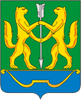 Красноярского краяПОСТАНОВЛЕНИЕ«_22_»___03____2023г.                         г. Енисейск                                   № 92-пОб утверждении результатов оценки эффективности муниципальных программ города Енисейска за 2022 год	В соответствии с Положениями статьи 179 Бюджетного Кодекса РФ, положениями постановления администрации города Енисейска от 02.06.2015 №95-п «Об утверждении Порядка оценки эффективности реализации муниципальных программ г. Енисейска», на основании статей 37, 39, 43 и 46 Устава города Енисейска, ПОСТАНОВЛЯЮ:1. Утвердить результаты оценки эффективности муниципальной программы «Создание условий для обеспечения доступным и комфортным жильем граждан г. Енисейска» за 2022 год (приложение №1).2. Утвердить результаты оценки эффективности муниципальной программы «Формирование современной городской среды на территории города Енисейска на 2018-2024 годы» за 2022 год (приложение №2);3. Утвердить результаты оценки эффективности муниципальной программы «Развитие культуры и туризма города Енисейска» за 2022 год (приложение №3). 4. Контроль за выполнением настоящего постановления оставляю за собой. 5. Настоящее постановление вступает в силу со дня его официального опубликования в Информационном бюллетене города Енисейска Красноярского края и подлежит размещению на официальном интернет-портале органов местного самоуправления г. Енисейска http:// www.eniseysk.com.Исполняющий обязанностиглавы города           		                         		             О.Ю. ТихоноваНосырев Андрей Петрович,(839195)2-26-84Приложение №1 к постановлению администрации города Енисейскаот ____22.03.2023 №92-пОЦЕНКА ЭФФЕКТИВНОСТИ МУНИЦИПАЛЬНОЙ ПРОГРАММЫ«Создание условий для обеспечения доступным и комфортным жильем граждан города Енисейска» утверждена постановлением администрации города Енисейска от 29.10.2021 №255/1-п1. Оценка эффективности реализации Программы по критерию «Полнота и эффективность использования бюджетных ассигнований на реализацию Программы» в соответствии с положениями постановления администрации города от 02.06.2015 г. №95-п рассчитывается по формуле:,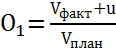 где:Vфакт – фактический объем бюджетных ассигнований, направленных на реализацию Программы за 2022 год – 27 158 594,24 рублей.Vплан – плановый объем бюджетных ассигнований на реализацию Программы в отчетном году (сводная бюджетная роспись на отчетную дату) – 27 210 062,90 рублейu – сумма бюджетных ассигнований, неисполненных по объективным причинам – 51468,66 рублей.О1 – коэффициент равен 1,0, следовательно, эффективность реализации Программы по критерию «Полнота и эффективность использования бюджетных ассигнований на реализацию Программы» признается ВЫСОКОЙ.2. Оценка эффективности реализации Программы по критерию «Степень достижения целевых индикаторов Программы» в соответствии с положениями постановления администрации города от 02.06.2015 г. №95-п рассчитывается по формуле: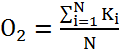 где:Ki – исполнение i целевого индикатора Программы за отчетный 
год;N – число целевых индикаторов Программы.Эффективность реализации Программы по критерию «Степень достижения целевых индикаторов Программы» признается ВЫСОКОЙ.3. Оценка эффективности реализации Программы по критерию «Степень достижения показателей результативности Программы» в соответствии с положениями постановления администрации города от 02.06.2015 г. №95-п рассчитывается по формуле:,  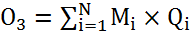 где:Mi – исполнение i показателя результативности Программы за отчетный год;Qi – вес i показателя результативности Программы;N – число показателей результативности Программы.Эффективность реализации Программы по критерию «Степень достижения показателей результативности программы признается ВЫСОКОЙ.4. Итоговая оценка эффективности реализации Программы осуществляется по следующей формуле: ,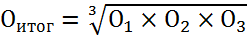 где: Oитог – итоговая оценка эффективности реализации Программы 
за отчетный год.O итог  =     = 1,272Вывод: эффективность реализации Программы признается ВЫСОКОЙПриложения:1. Пояснительная записка к отчету о реализации муниципальной программы (приложение №1)2. Сведения о достижении значений целевых индикаторов и показателей результативности (приложение №2);3. Отчет об использовании бюджетных ассигнований на реализацию муниципальной программы (с расшифровкой по ответственным исполнителям, соисполнителям и мероприятиям);4. Отчет об использовании бюджетных ассигнований по источникам финансирования.Приложение №1 к Оценке эффективности муниципальной программы «Создание условий для обеспечения доступным и комфортным жильем  граждан города Енисейска»Пояснительная запискак отчету о реализации муниципальной программы «Создание условий для обеспечения доступным и комфортным жильем  граждан города Енисейска»   за 2022 годВ состав муниципальной программы «Создание условий для обеспечения доступным и комфортным жильем граждан города Енисейска»  «(далее-программа) входят пять подпрограмм:	Подпрограмма 1 «Территориальное планирование, градостроительное зонирование и документация по планировке территории города Енисейска»	Подпрограмма 2 «Переселение граждан из аварийного жилищного фонда города Енисейска» 	Подпрограмма 3 «Обеспечение реализации муниципальной программы».	Подпрограмма 4 ««Развитие инженерной и транспортной инфраструктуры города в новых микрорайонах»,	Подпрограмма 5 «Обеспечение жильем молодых семей».В 2022 году в рамках программы достигнуты целевые индикаторы программных мероприятий и показатели результативности (прилагаются в приложении 1). - Доля актуализированных документов территориального планирования и программ развития городской инфраструктуры предусмотренных проектом реализации генерального плана – достигнут целевой индикатор 40 % (больше запланированного 38%) в связи с участием города в конкурсном отборе на предоставление субсидии из краевого бюджета в рамках краевой программы «Создание условий для обеспечения доступным и комфортным жильем граждан», утвержденной постановлением Правительства Красноярского края от 30.09.2013 № 514-п. В результате которого муниципальному образованию г.Енисейск в мае 2022 выделена субсидия на  подготовку проекта планировки и проекта межевания территории микрорайона Юго-Восточный в г. Енисейске. В 2022 году проект разработан и утвержден.    В 2022 году разработаны  и утверждены комплексные программы развития социальной, коммунальной и транспортной инфраструктуры городского округа г. Енисейска (с этапом реализации до 2030 года). -Доля аварийного жилищного фонда в общем объеме жилищного фонда города в 2022 году – 3,0 % больше запланированной в связи с признанием аварийными большого количества  многоквартирных домов (двенадцать МКД, площадью 4,6 тыс. кв.м.), а также в связи с тем что краевая программа для домов, признанных аварийными после 01.01.2017 г. не действовала (реализовывалась предыдущая программа для других МО края).- Доля молодых семей – участников подпрограммы, получивших сертификат – достигнут целевой индикатор – 6, 6 %.По подпрограмме 1 «Территориальное планирование, градостроительное зонирование и документация по планировке территории»:достигнуты показатели:-«общая площадь жилья введенная в эксплуатацию за год» составил 2,2 тыс. кв. м. за счет строительства и ввода в эксплуатацию индивидуальных жилых домов на территории города,-«количество комплексных программ развития социальной, коммунальной и транспортной инфраструктуры г. Енисейска» - 3 программы.По подпрограмме 2 «Переселение граждан из аварийного жилищного фонда города Енисейска»: Предусмотрены средства на мероприятия по подготовке документации на снос аварийных домов за счет бюджета города Енисейска, на мероприятия по технологическому присоединению к электроснабжению многоквартирных домов, и на мероприятия по переселению граждан- субсидия на оплату разницы между предельной стоимостью квадратного метра и фактической по контракту (краевой бюджет) в  рамках краевой программы по переселению граждан из аварийного жилищного фонда.Достигнут следующий показатель результативности:-«количество разработанных проектов организации работ на снос аварийных домов» - 19 проектов (на  19 МКД жители которых расселены в 2021 году в 90 кв. и 60 кв. дома построенные в рамках программы).- по подпрограмме 3«Обеспечение реализации муниципальной программы - на обеспечение деятельности подведомственного учреждения МКУ «АПГ» освоение бюджетных средств за 2022 год – 100%. По подпрограмме достигнуты показатели:- количество заключенных муниципальных контрактов (4 шт.), -количество принятых к эксплуатации общественных пространств (2 шт.) показатель увеличился по итогам краевого конкурса лучших муниципальных практик выиграл г. Енисейск с общественной территорией «Кедровая речка»,-количество принятых к эксплуатации дворовых территорий (2 шт.)	По подпрограмме 4 «Развитие инженерной и транспортной инфраструктуры города в новых микрорайонах» в 2022 году планировалось разработать проекты на строительство объектов коммунальной и транспортной инфраструктуры в микрорайоне Северо-Восточном г. Енисейска за счет краевого и городского бюджетов в рамках краевой программы «Создание условий для обеспечения доступным и комфортным жильем граждан». Средства краевого бюджета при отборе муниципальных образований на участие в программе Министерством строительства края – не выделены (недостаточное финансирование краевого бюджета), в связи с чем проекты не разрабатывались.По показателю - «площадь земельных участков на которых обеспечена сохранность ВОАН» денежные средства не выделены. Средства не потребовались так как бюджетные учреждения заключили контракты самостоятельно по выполнению спасательно-археологических работ на территории выявленного объекта археологического наследия «Енисейск. Енисейское городище» при производстве земляных работ при устройстве септиков.По подпрограмме 5 «Обеспечение жильем молодых семей» достигнут запланированный показатель:-«количество молодых семей, получивших социальную поддержку в виде сертификата» - 2 семей. Снижение показателя произошло вследствие выхода из программы семей по возрасту.Приложение №2 к Оценке эффективности муниципальной программы «Создание условий для обеспечения доступным и комфортным жильем  граждан города Енисейска»Сведенияо достижении значений целевых индикаторов и показателей результативности за 2022 годПриложение №3 к Оценке эффективности муниципальной программы «Создание условий для обеспечения доступным и комфортным жильем  граждан города Енисейска»Отчет об использовании бюджетных ассигнований на реализациюмуниципальной программы (с расшифровкой по ответственнымисполнителям, соисполнителям и мероприятиям)рублейПриложение №4 к Оценке эффективности муниципальной программы «Создание условий для обеспечения доступным и комфортным жильем  граждан города Енисейска»Отчетоб использовании бюджетных ассигнований по источникамфинансирования рублейПриложение №2 к постановлению администрации города Енисейскаот __22.03.2023 №92-пОЦЕНКА ЭФФЕКТИВНОСТИ МУНИЦИПАЛЬНОЙ ПРОГРАММЫ«Формирование современной городской среды на территории города Енисейска на 2018-2024 годы» утверждена постановлением администрации города Енисейска от 31.10.2018 №240-п1. Оценка эффективности реализации Программы по критерию «Полнота и эффективность использования бюджетных ассигнований на реализацию Программы» в соответствии с положениями постановления администрации города от 02.06.2015 г. №95-п рассчитывается по формуле:,где:Vфакт – фактический объем бюджетных ассигнований, направленных на реализацию Программы за 2022 год – 72 522 351,08 рублей.Vплан – плановый объем бюджетных ассигнований на реализацию Программы в отчетном году (сводная бюджетная роспись на отчетную дату) – 72 522 351,08 рублейu – сумма бюджетных ассигнований, неисполненных по объективным причинам – 0,0 рублей.О1 – коэффициент равен 1,0, следовательно, эффективность реализации Программы по критерию «Полнота и эффективность использования бюджетных ассигнований на реализацию Программы» признается ВЫСОКОЙ.2. Оценка эффективности реализации Программы по критерию «Степень достижения целевых индикаторов Программы» в соответствии с положениями постановления администрации города от 02.06.2015 г. №95-п рассчитывается по формуле:где:Ki – исполнение i целевого индикатора Программы за отчетный 
год;N – число целевых индикаторов Программы.Эффективность реализации Программы по критерию «Степень достижения целевых индикаторов Программы» признается ВЫСОКОЙ.3. Оценка эффективности реализации Программы по критерию «Степень достижения показателей результативности Программы» в соответствии с положениями постановления администрации города от 02.06.2015 г. №95-п рассчитывается по формуле:,  где:Mi – исполнение i показателя результативности Программы за отчетный год;Qi – вес i показателя результативности Программы;N – число показателей результативности Программы.Эффективность реализации Программы по критерию «Степень достижения показателей результативности программы признается ВЫСОКОЙ.4. Итоговая оценка эффективности реализации Программы осуществляется по следующей формуле: ,где: Oитог – итоговая оценка эффективности реализации Программы 
за отчетный год. Вывод: эффективность реализации Программы признается ВЫСОКОЙПриложения:1. Пояснительная записка к отчету о реализации муниципальной программы;2. Сведения о достижении значений целевых индикаторов и показателей результативности;3. Отчет об использовании бюджетных ассигнований на реализацию муниципальной программы (с расшифровкой по ответственным исполнителям, соисполнителям и мероприятиям); 4. Отчет об использовании бюджетных ассигнований по источникам финансирования.Приложение №1 к Оценке эффективности муниципальной программы «Формирование современной городской среды на территории города Енисейска на 2018-2024 годы»Пояснительная запискак отчету о реализации муниципальной программы «Формирование современной городской среды на территории города Енисейска»за 2022 годВ состав муниципальной программы «Формирование современной городской среды на территории города Енисейска на 2018-2024 годы» «(далее-программа) входят пять подпрограмм:	Подпрограмма 1«Формирование современной городской среды на                                                          территории города Енисейска на 2018-2024 годы».В 2022 году в рамках программы достигнуты целевые индикаторы программных мероприятий и показатели результативности (прилагаются в приложении 1). - Доля благоустроенных дворовых территорий в общем количестве дворовых территорий в городе Енисейске – достигнут целевой индикатор 15,2 % , в рамках реализации мероприятий программы, согласно ранжированного адресного перечня всех дворовых территорий, нуждающихся в благоустройстве (с учетом их физического состояния) и подлежащих благоустройству в 2018-2024 годах, исходя из минимального перечня работ по благоустройству, ежегодный прирост благоустроенных дворовых территорий обеспечивается активным участием жителей и управляющих компаний города. - Доля населения, проживающего в многоквартирных домах в общей численности населения в городе Енисейске составляет 12,3 %.- Доля благоустроенных общественных территорий города Енисейска в общем количестве общественных территорий города – 77,8 %, благодаря участию в Краевых и Федеральных конкурсах возникает возможность благоустраивать в год не одну, а две территории.По подпрограмме 1 «Формирование современной городской среды на                                                          территории города Енисейска на 2018-2024 годы»:достигнуты показатели:- благоустройство дворовых и общественных территорий, которое представляет из себя совокупность мероприятий, направленных на создание и поддержание функционально, экологически и эстетически организованной городской среды, улучшение содержания и безопасности дворовых территорий и территорий массового скопления людей;- восстановлено и отремонтировано асфальтовое покрытие дворов, освещения дворовых;- большие пространства пустырей и неблаговидных территорий стали излюбленным местом горожан для проведения досуга.	- благодаря реализации мероприятий программы  повышается уровень благоустройства и улучшается эстетическое состояние территории города.Приложение №2 к Оценке эффективности муниципальной программы «Формирование современной городской среды на территории города Енисейска на 2018-2024 годы»Сведенияо достижении значений целевых индикаторов и показателей результативности за 2022 годПриложение №3 к Оценке эффективности муниципальной программы «Формирование современной городской среды на территории города Енисейска на 2018-2024 годы»Отчет об использовании бюджетных ассигнований на реализациюмуниципальной программы (с расшифровкой по ответственнымисполнителям, соисполнителям и мероприятиям)рублейПриложение №4 к Оценке эффективности муниципальной программы «Формирование современной городской среды на территории города Енисейска на 2018-2024 годы»Отчетоб использовании бюджетных ассигнований по источникамфинансирования рублейПриложение №3 к постановлению администрации города Енисейскаот __22.03.2023 №92-пОЦЕНКА ЭФФЕКТИВНОСТИ МУНИЦИПАЛЬНОЙ ПРОГРАММЫ«Развитие культуры и туризма города Енисейска» утверждена постановлением администрации города Енисейска от 26.10.2021 №243-п1. Оценка эффективности реализации Программы по критерию «Полнота и эффективность использования бюджетных ассигнований на реализацию Программы» в соответствии с положениями постановления администрации города от 02.06.2015 г. №95-п рассчитывается по формуле:,где:Vфакт – фактический объем бюджетных ассигнований, направленных на реализацию Программы за 2022 год – 138 915 342,61 рублей.Vплан – плановый объем бюджетных ассигнований на реализацию Программы в отчетном году (сводная бюджетная роспись на отчетную дату) – 139 718 475,00 рублейu – сумма бюджетных ассигнований, неисполненных по объективным причинам – 802 132,39 рублей.О1 – коэффициент равен 1,0, следовательно, эффективность реализации Программы по критерию «Полнота и эффективность использования бюджетных ассигнований на реализацию Программы» признается ВЫСОКОЙ.2. Оценка эффективности реализации Программы по критерию «Степень достижения целевых индикаторов Программы» в соответствии с положениями постановления администрации города от 02.06.2015 г. №95-п рассчитывается по формуле:где:Ki – исполнение i целевого индикатора Программы за отчетный 
год;N – число целевых индикаторов Программы.Эффективность реализации Программы по критерию «Степень достижения целевых индикаторов Программы» признается ВЫСОКОЙ.3. Оценка эффективности реализации Программы по критерию «Степень достижения показателей результативности Программы» в соответствии с положениями постановления администрации города от 02.06.2015 г. №95-п рассчитывается по формуле:,  где:Mi – исполнение i показателя результативности Программы за отчетный год;Qi – вес i показателя результативности Программы;N – число показателей результативности Программы.Эффективность реализации Программы по критерию «Степень достижения показателей результативности программы признается ВЫСОКОЙ.4. Итоговая оценка эффективности реализации Программы осуществляется по следующей формуле: ,где: Oитог – итоговая оценка эффективности реализации Программы 
за отчетный год.O итог  =  = 1,0Вывод: эффективность реализации Программы признается ВЫСОКОЙПриложения:1. Пояснительная записка к отчету о реализации муниципальной программы2. Сведения о достижении значений целевых индикаторов и показателей результативности;3. Отчет об использовании бюджетных ассигнований на реализацию муниципальной программы (с расшифровкой по ответственным исполнителям, соисполнителям и мероприятиям);4. Отчет об использовании бюджетных ассигнований по источникам финансирования.Приложение №1 к Оценке эффективности муниципальной программы «Развитие культуры и туризма города Енисейска»Отчет о реализации муниципальной программы «Развитие культуры  и туризма города Енисейска» по итогам 2022 года	Муниципальная программа «Развитие культуры и туризма города Енисейска», в редакции постановления администрации города от 26.10.2021 № 243-п, ответственный исполнитель (главный распорядитель бюджетных средств) - Муниципальное казенное учреждение «Управление культуры и туризма» города Енисейска.	На реализацию мероприятий Программы в 2022 году было запланировано 139 718 475,00 руб., освоено 138 563 622,06 руб., (99,1%)	В состав муниципальной программы «Развитие культуры и туризма города Енисейска» вошли 7 подпрограмм.Подпрограмма 1 «Культурно-просветительская деятельность»  включает 4 мероприятия (Библиотечное и информационное обслуживание населения; Реализация субсидии на комплектование книжных фондов библиотек муниципальных образований Красноярского края; Субсидия в целях софинансирования расходных обязательств субъектов Российской Федерации, возникающих при реализации мероприятия по модернизации библиотек в части комплектования книжных фондов библиотек; Иные межбюджетные трансферты на создание модельных муниципальных библиотек), на реализацию которых в 2022 году запланировано 27 035 878,12 руб., из них за отчетный период освоено –  26 935 272,13 руб.(99.6%).; из них: 10 048 137,75 руб. - из средств федерального бюджет 2 394 562,25 руб. - из средств краевого бюджета, 14 492 572,13 – из средств местного бюджета (содержание учреждения, зарплата).Реализация мероприятий подпрограммы были направлены на обеспечение функционирования учреждения библиотечного типа (МБУК «ЦБС»), деятельность которого направлена на библиотечное и культурно-просветительское информирование населения.По количеству пользователей библиотек – за 2022 год – 11 240 чел.  (плановое значение за год – 11 240); Процент исполнения – 100%; по объему  фактической книговыдачи  муниципальных библиотек отрасли «культура» г. Енисейска  – 
235 000 ед. (плановое значение показателя за год  – 235 000 ед.).  Процент исполнения – 100%.За отчетный период в фонды библиотек отрасли «культура» было приобретено 3 251 ед. книжных изданий в результате реализации субсидии, направленной на комплектование книжных фондов библиотек муниципальных образований (план – 3 330 экз.). Процент исполнение – 98%. (После расчета показателя цены на книжные издания увеличились)В рамках реализации национального проекта «Культура» центральная городская библиотека была переоснащена по модельному стандарту. Процент исполнения – 100%.Количество посещение библиотек в стационарных условиях – 73 100 ед. (план – 73 100 ед.) Процент исполнения – 100%.Подпрограмма 2 «Искусство и народное творчество» включает 6 мероприятий (Софинансирование мероприятий, направленных на поддержку коллективов народного творчества, мастеров ДПИ учреждений отрасли «культура» г. Енисейска; Обеспечение населения услугами учреждений клубного типа отрасли «культура»; Организация  и проведение  культурных мероприятий, в том числе Августовской ярмарки; По пункту: 15 "Дорожной карты" на обеспечение участия организаций народных художественных промыслов в федеральных и региональных выставках и ярмарках; По пункту 16: "Дорожной карты" на организацию тематических выставок-ярмарок народных художественных промыслов на территории субъекта Российской Федерации; Поддержка волонтерского движения), на реализацию которых в 2022 году предусмотрено 26 991 771,11 руб., из них освоено за отчетный период  –  25 702 769,94 руб.(95,2%), в том числе из средств краевого бюджета – 3 182 900,00 руб., из средств местного бюджета – 22 519 869,94 руб.(содержание учреждений).Всего за 2022 год учреждениями отрасли «культура» г. Енисейска было организовано и проведено 1 245 мероприятий, которые посетили не менее 125 476 человек - жителей и гостей города Енисейска, на бесплатной основе (годовое плановое значение – 173 000 чел.) Исполнение  - 72,5%. (Изменилась методика расчета показателя. Вычтены индивидуальные посетители библиотеки, учтены только библиотечные мероприятия)Было представлено 8 киносеансов на бесплатной основе, которые посетили 1 000 чел.(годовое значение – 1 000 чел.) Исполнение – 100%.Количество посетителей клубных учреждений отрасли «культура» г. Енисейска на бесплатной основе составило – 90 195 человек (плановое годовое значение – 90 195 чел.) Процент исполнения – 100%; Количество коллективов клубных учреждений культуры, имеющих звание «Народный» - 6 ед. (плановое годовое значение – 6 ед.) Процент исполнения – 100%.На базе учреждений культуры клубного типа работают 45 клубных формирования разной направленности, участниками которых являются 794 человека (плановое годовое значение – 794 чел.) Процент исполнения – 100%.	Также выделенные денежные средства в рамках данной подпрограммы «Искусство и народное творчество» были направлены на обеспечение функционирования учреждений клубного типа, деятельность которых направлена на создание условий для организации досуга населения, творческой самореализации (МБУК «ГДК» и МБУК «КЦ»)Подпрограмма 3 «Содействие развитию туризма в городе Енисейска» включает 1 мероприятие (Участие в туристической выставке - ярмарке «Енисей»), на реализацию которого было предусмотрено – 25 000,00 руб., - из средств местного бюджета.  Мероприятие выполнено.Количество лиц, проинформированных о туристско-рекреационных возможностях города Енисейска – 14 855 человек (план – 14 500 чел.) Процент исполнения – 102,4%. (Проведена более активная работа с популярными социальными сетями в информационно-телекоммуникационной сети «Интернет»)	Количество посетителей событийных мероприятий в городе Енисейске – 18 251 человек  (годовой показатель – 18 000 чел.) Процент исполнения – 101,3%. Подпрограмма 4 «Архивное дело города Енисейска» включает 1 мероприятие (Функционирование муниципального казенного учреждения «Архив города Енисейска»)на реализацию которого в 2022 году было предусмотрено 4 610 532,00 руб. За отчетный период освоено – 4 534 774,15 руб.,(98,3%)  из них: 789 832,00 руб. – из средств краевого бюджета, 3 744 942,15 руб. – из средств местного бюджета.	Подпрограмма 5 «Дополнительное образование в области искусств» включает 4 мероприятия (Обеспечение населения услугами учреждений  дополнительного образования в области искусств; Реализация субсидии на государственную поддержку отрасли культуры (оснащение образовательных учреждений в сфере культуры музыкальными инструментами, оборудованием и учебными материалами); Софинансирование мероприятий, организованных учреждениями отрасли «культура» с целью выявления и дальнейшего развития творчески одаренных детей; По пункту 33 "Дорожной карты" на оснащение организаций системы дополнительного и дошкольного образования учебно-методическими комплектами по приобщению детей к народным художественным промыслам, включающим в себя изделия народных художественных промыслов, в целях популяризации народных художественных промыслов России;), на реализацию которых в 2022 году было предусмотрено 56 034 254,91 руб. За отчетный период освоено – 55 643 864,42 руб.(99,3%),  из них: 4 050 891,43 руб.- из средств федерального бюджета, 4 592 708,57 руб. – из средств краевого бюджета, 47 000 264,42 руб. – из средств местного бюджета.Всего учащихся на 01.01.2023 – 679 чел., из них 549 чел. на бюджетной основе (план - 549). Процент исполнения – 100%.Доля обучающихся (от основного контингента обучающихся школ дополнительного образования отрасли «культура» г. Енисейска) – победителей конкурсов, смотров, фестивалей и других мероприятий за отчетный период составила – 64,3%  (годовое значение– 64,3%). Процент исполнения – 100%.В 2022 году реализован национальный проект «Культура» - на государственную поддержку отрасли культуры (оснащение образовательных учреждений в сфере культуры музыкальными инструментами, оборудованием и учебными материалами) – МБУДО «ДМШ». На общую сумму – 4 307 172,00 руб., из них: 4 050 891,43 руб. – из средств федерального бюджета, 213 208,57 - из средств краевого бюджета, 43 072,00 руб. - из средств местного бюджета;В рамках подпрограммы  6 «Обеспечение условий реализации муниципальной программы» выполняются 2 мероприятия (Создание условий для обучения и переподготовки специалистов отрасли «культура» г. Енисейска; Функционирование муниципального казенного учреждения «Управление культуры и  туризма» города Енисейска), на реализацию которых было предусмотрено 26 121 038,86 руб. За отчетный период освоено – 25 746 941,42 руб.(98,6%),  из них 2 802 800,00 руб. – из средств краевого бюджета,  22 944 141,42 руб. – из средств местного бюджета.Повышение квалификации за 2022 год прошли 43 чел. (план на 2022 год – 28 чел.). Процент исполнения – 153,6%. За счет дистанционных курсов и участия в нацпроекте «Культура» - «Творческие люди»В рамках подпрограммы было выделено финансирование на функционирование МКУ «Управление культуры и туризма» города Енисейска, деятельность которого направлена  на координацию   учреждений культуры, оказание им организационно – методической помощи.	В рамках подпрограммы 7 «Культурное наследие» было запланировано 2 мероприятия (Проведение мероприятий по мониторингу технического состояния, условий использования и сохранности объектов культурного наследия, находящихся в собственности муниципального образования и памятников местного значения; Изготовление и установка информационных табличек на объекты культурного наследия). Мероприятия включены в программу на бюджетный период 2022 - 2024 годов. Финансирование не выделено.Приложение №2 к Оценке эффективности муниципальной программы «Развитие культуры и туризма города Енисейска»Сведенияо достижении значений целевых индикаторови показателей результативности муниципальной программы за 2022 годПриложение №3 к Оценке эффективности муниципальной программы «Развитие культуры и туризма города Енисейска»Приложение №4 к Оценке эффективности муниципальной программы «Развитие культуры и туризма города Енисейска»Приложение №5 к Оценке эффективности муниципальной программы «Развитие культуры и туризма города Енисейска»О1=27 210 062,90=1,0О1=27 210 062,90=1,0№ ппЦелевой показатель, показатель результативностиКоэффициент исполнения1Доля актуализированных документов территориального планирования и программ развития городской инфраструктуры, предусмотренных проектом реализации генерального плана1,052Общая площадь жилья, введенная в эксплуатацию за год на территории города.1,053Количество комплексных программ развития коммунальной, транспортной и социальной инфраструктуры города1,0ИТОГО3,1СТЕПЕНЬ ДОСТИЖЕНИЯ ЦЕЛЕВЫХ ИНДИКАТОРОВ ПРОГРАММЫ1,03№ ппЦелевой показатель, показатель результативностиКоэффициент исполнения1Доля актуализированных документов территориального планирования и программ развития городской инфраструктуры, предусмотренных проектом реализации генерального плана1,052Общая площадь жилья, введенная в эксплуатацию за год на территории города.1,053Количество комплексных программ развития коммунальной, транспортной и социальной инфраструктуры города1,04Доля аварийного жилищного фонда в общем объеме жилищного фонда города1,255Количество разработанных проектов организации работ на снос аварийных домов1,06Количество заключенных муниципальных контрактов:1,07Количество принятых к эксплуатации обществ. пространств1,08Количество принятых к эксплуатации дворовых территорий1,09Доля земельных участков, на которых обеспечена сохранность ВОАН 1,010Количество разработанной проектной документации на строительство объектов коммунальной и транспортной инфраструктуры1,011Площадь земельных участков, на которых обеспечена сохранность ВОАН 1,012Доля молодых семей – участников подпрограммы, получивших сертификат1,013Количество молодых семей, получивших социальную поддержку в виде сертификата1,0ИТОГО13,35СТЕПЕНЬ ДОСТИЖЕНИЯ ПОКАЗАТЕЛЕЙ РЕЗУЛЬТАТИВНОСТИ ПРОГРАММЫ1,03N п/пНаименование целевого индикатора, показателя результативностиЕдиницы измеренияЕдиницы измеренияВес показателя результативностиПериодичность определения значений целевых индикаторов, показателей результативности <1>Значения целевых индикаторов и показателей результативности муниципальной программыЗначения целевых индикаторов и показателей результативности муниципальной программыЗначения целевых индикаторов и показателей результативности муниципальной программыЗначения целевых индикаторов и показателей результативности муниципальной программыЗначения целевых индикаторов и показателей результативности муниципальной программыЗначения целевых индикаторов и показателей результативности муниципальной программыОбоснование отклонений значений целевого индикатора и показателя результативности на конец отчетного периодаОбоснование отклонений значений целевого индикатора и показателя результативности на конец отчетного периодаN п/пНаименование целевого индикатора, показателя результативностиЕдиницы измеренияЕдиницы измеренияВес показателя результативностиПериодичность определения значений целевых индикаторов, показателей результативности <1>год, предшествующий отчетному<2>отчетный годотчетный годотчетный годотчетный годN п/пНаименование целевого индикатора, показателя результативностиЕдиницы измеренияЕдиницы измеренияВес показателя результативностиПериодичность определения значений целевых индикаторов, показателей результативности <1>год, предшествующий отчетному<2>план на 1 января (в ред. от 29.10.2021)последняя редакция муниципальной программыфакт на отчетную датуфакт на отчетную дату123345678991010101МП «Создание условий для обеспечения доступным и комфортным жильем граждан города Енисейска»  МП «Создание условий для обеспечения доступным и комфортным жильем граждан города Енисейска»  МП «Создание условий для обеспечения доступным и комфортным жильем граждан города Енисейска»  МП «Создание условий для обеспечения доступным и комфортным жильем граждан города Енисейска»  МП «Создание условий для обеспечения доступным и комфортным жильем граждан города Енисейска»  МП «Создание условий для обеспечения доступным и комфортным жильем граждан города Енисейска»  МП «Создание условий для обеспечения доступным и комфортным жильем граждан города Енисейска»  МП «Создание условий для обеспечения доступным и комфортным жильем граждан города Енисейска»  МП «Создание условий для обеспечения доступным и комфортным жильем граждан города Енисейска»  МП «Создание условий для обеспечения доступным и комфортным жильем граждан города Енисейска»  МП «Создание условий для обеспечения доступным и комфортным жильем граждан города Енисейска»  МП «Создание условий для обеспечения доступным и комфортным жильем граждан города Енисейска»  2Подпрограмма 1. Территориальное планирование, градостроительное зонирование и документация по планировке территории г. ЕнисейскаПодпрограмма 1. Территориальное планирование, градостроительное зонирование и документация по планировке территории г. ЕнисейскаПодпрограмма 1. Территориальное планирование, градостроительное зонирование и документация по планировке территории г. ЕнисейскаПодпрограмма 1. Территориальное планирование, градостроительное зонирование и документация по планировке территории г. ЕнисейскаПодпрограмма 1. Территориальное планирование, градостроительное зонирование и документация по планировке территории г. ЕнисейскаПодпрограмма 1. Территориальное планирование, градостроительное зонирование и документация по планировке территории г. ЕнисейскаПодпрограмма 1. Территориальное планирование, градостроительное зонирование и документация по планировке территории г. ЕнисейскаПодпрограмма 1. Территориальное планирование, градостроительное зонирование и документация по планировке территории г. ЕнисейскаПодпрограмма 1. Территориальное планирование, градостроительное зонирование и документация по планировке территории г. ЕнисейскаПодпрограмма 1. Территориальное планирование, градостроительное зонирование и документация по планировке территории г. ЕнисейскаПодпрограмма 1. Территориальное планирование, градостроительное зонирование и документация по планировке территории г. ЕнисейскаПодпрограмма 1. Территориальное планирование, градостроительное зонирование и документация по планировке территории г. Енисейска3Целевой индикатор4Доля актуализированных документов территориального планирования и программ развития городской инфраструктуры, предусмотренных проектом реализации генерального плана%%по итогам года383840405Общая площадь жилья, введенная в эксплуатацию за год на территории города.тыс. кв.м.тыс. кв.м.по итогам года7,82,1 2,1 2,22,2За счет ввода индивидуальных жилых домовЗа счет ввода индивидуальных жилых домовЗа счет ввода индивидуальных жилых домов6Количество комплексных программ развития коммунальной, транспортной и социальной инфраструктуры городаед.ед.по итогам года33337Подпрограмма 2 «Переселение  граждан из аварийного жилищного фонда в городе  Енисейске»Подпрограмма 2 «Переселение  граждан из аварийного жилищного фонда в городе  Енисейске»Подпрограмма 2 «Переселение  граждан из аварийного жилищного фонда в городе  Енисейске»Подпрограмма 2 «Переселение  граждан из аварийного жилищного фонда в городе  Енисейске»Подпрограмма 2 «Переселение  граждан из аварийного жилищного фонда в городе  Енисейске»Подпрограмма 2 «Переселение  граждан из аварийного жилищного фонда в городе  Енисейске»Подпрограмма 2 «Переселение  граждан из аварийного жилищного фонда в городе  Енисейске»Подпрограмма 2 «Переселение  граждан из аварийного жилищного фонда в городе  Енисейске»Подпрограмма 2 «Переселение  граждан из аварийного жилищного фонда в городе  Енисейске»Подпрограмма 2 «Переселение  граждан из аварийного жилищного фонда в городе  Енисейске»Подпрограмма 2 «Переселение  граждан из аварийного жилищного фонда в городе  Енисейске»Подпрограмма 2 «Переселение  граждан из аварийного жилищного фонда в городе  Енисейске»8Доля аварийного жилищного фонда в общем объеме жилищного фонда города%по итогам года2,72,42,43,03,0Краевая программа по переселению не действовала. В 2022 году признано аварийными восемь МКДКраевая программа по переселению не действовала. В 2022 году признано аварийными восемь МКДКраевая программа по переселению не действовала. В 2022 году признано аварийными восемь МКД9Количество разработанных проектов организации работ на снос аварийных домовед.по итогам года019191910Подпрограмма 3. Обеспечение реализации муниципальной программыПодпрограмма 3. Обеспечение реализации муниципальной программыПодпрограмма 3. Обеспечение реализации муниципальной программыПодпрограмма 3. Обеспечение реализации муниципальной программыПодпрограмма 3. Обеспечение реализации муниципальной программыПодпрограмма 3. Обеспечение реализации муниципальной программыПодпрограмма 3. Обеспечение реализации муниципальной программыПодпрограмма 3. Обеспечение реализации муниципальной программыПодпрограмма 3. Обеспечение реализации муниципальной программыПодпрограмма 3. Обеспечение реализации муниципальной программыПодпрограмма 3. Обеспечение реализации муниципальной программыПодпрограмма 3. Обеспечение реализации муниципальной программы11Количество заключенных муниципальных контрактов:штпо итогам года4333312Количество принятых к эксплуатации обществ. пространствшт.по итогам года1111113Количество принятых к эксплуатации дворовых территорийшт.по итогам года3222214Подпрограмма 4 «Развитие инженерной и транспортной инфраструктуры города в новых микрорайонах»Подпрограмма 4 «Развитие инженерной и транспортной инфраструктуры города в новых микрорайонах»Подпрограмма 4 «Развитие инженерной и транспортной инфраструктуры города в новых микрорайонах»Подпрограмма 4 «Развитие инженерной и транспортной инфраструктуры города в новых микрорайонах»Подпрограмма 4 «Развитие инженерной и транспортной инфраструктуры города в новых микрорайонах»Подпрограмма 4 «Развитие инженерной и транспортной инфраструктуры города в новых микрорайонах»Подпрограмма 4 «Развитие инженерной и транспортной инфраструктуры города в новых микрорайонах»Подпрограмма 4 «Развитие инженерной и транспортной инфраструктуры города в новых микрорайонах»Подпрограмма 4 «Развитие инженерной и транспортной инфраструктуры города в новых микрорайонах»Подпрограмма 4 «Развитие инженерной и транспортной инфраструктуры города в новых микрорайонах»Подпрограмма 4 «Развитие инженерной и транспортной инфраструктуры города в новых микрорайонах»Подпрограмма 4 «Развитие инженерной и транспортной инфраструктуры города в новых микрорайонах»15Доля земельных участков, на которых обеспечена сохранность ВОАН %по итогам года0,002000Не потребовалось. Учреждения заключали контракты самостоятельно.Не потребовалось. Учреждения заключали контракты самостоятельно.Не потребовалось. Учреждения заключали контракты самостоятельно.16Количество разработанной проектной документации на строительство объектов коммунальной и транспортной инфраструктурыпроектовпо итогам года2000Не выделены средства краевого бюджета по итогам отбора МО в программуНе выделены средства краевого бюджета по итогам отбора МО в программуНе выделены средства краевого бюджета по итогам отбора МО в программу17Площадь земельных участков на которых обеспечена сохранность ВОАН кв.м.по итогам года59,660000Не потребовалось. Учреждения заключали контракты самостоятельно.Не потребовалось. Учреждения заключали контракты самостоятельно.Не потребовалось. Учреждения заключали контракты самостоятельно.18Подпрограмма 5. « Обеспечение жильем молодых семей»Подпрограмма 5. « Обеспечение жильем молодых семей»Подпрограмма 5. « Обеспечение жильем молодых семей»Подпрограмма 5. « Обеспечение жильем молодых семей»Подпрограмма 5. « Обеспечение жильем молодых семей»Подпрограмма 5. « Обеспечение жильем молодых семей»Подпрограмма 5. « Обеспечение жильем молодых семей»Подпрограмма 5. « Обеспечение жильем молодых семей»Подпрограмма 5. « Обеспечение жильем молодых семей»Подпрограмма 5. « Обеспечение жильем молодых семей»Подпрограмма 5. « Обеспечение жильем молодых семей»Подпрограмма 5. « Обеспечение жильем молодых семей»Подпрограмма 5. « Обеспечение жильем молодых семей»19Доля молодых семей – участников подпрограммы, получивших сертификат%по итогам года66,66,66,66,620Количество молодых семей, получивших социальную поддержку в виде сертификатаед.по итогам года55552№ п/пНаименование муниципальной программы,  мероприятийОсновной исполнитель, соисполнительКод бюджетной классификации Код бюджетной классификации Код бюджетной классификации Код бюджетной классификации Бюджетные ассигнования, годыБюджетные ассигнования, годыБюджетные ассигнования, годыБюджетные ассигнования, годыБюджетные ассигнования, годыБюджетные ассигнования, годыБюджетные ассигнования, годыБюджетные ассигнования, годыБюджетные ассигнования, годыБюджетные ассигнования, годыБюджетные ассигнования, годыБюджетные ассигнования, годыБюджетные ассигнования, годыБюджетные ассигнования, годы№ п/пНаименование муниципальной программы,  мероприятийОсновной исполнитель, соисполнительГРБСРзПрЦСРВР2022 (отчетный год)2022 (отчетный год)2022 (отчетный год)2022 (отчетный год)2022 (отчетный год)2022 (отчетный год)2022 (отчетный год)2022 (отчетный год)2022 (отчетный год) Кассовое исполнение (факт) Кассовое исполнение (факт) Кассовое исполнение (факт) Кассовое исполнение (факт)№ п/пНаименование муниципальной программы,  мероприятийОсновной исполнитель, соисполнительГРБСРзПрЦСРВРплан на 1 января отчетного года в ред. 29.10.2021план на 1 января отчетного года в ред. 29.10.2021план на 1 января отчетного года в ред. 29.10.2021последняя редакция муниципальной программыпоследняя редакция муниципальной программыпоследняя редакция муниципальной программысводная бюджетная роспись на отчетную датусводная бюджетная роспись на отчетную датусводная бюджетная роспись на отчетную дату Кассовое исполнение (факт) Кассовое исполнение (факт) Кассовое исполнение (факт) Кассовое исполнение (факт)№ п/пНаименование муниципальной программы,  мероприятийОсновной исполнитель, соисполнительГРБСРзПрЦСРВР1МП «Создание условий для обеспечения доступным и комфортным жильем граждан города Енисейска»  всего 05000000009 341 887,779 341 887,779 341 887,7734 013 062,9034 013 062,9034 013 062,9027 210 062,9027 210 062,9027 210 062,9027 158 594,2427 158 594,2427 158 594,2427 158 594,241МП «Создание условий для обеспечения доступным и комфортным жильем граждан города Енисейска»  Администрация г.Енисейска05000000004 512 787,774 512 787,774 512 787,7711 957 788,6611 957 788,6611 957 788,665 154 788,665 154 788,665 154 788,665 154 788,665 154 788,665 154 788,665 154 788,66МП «Создание условий для обеспечения доступным и комфортным жильем граждан города Енисейска»   МКУ «АПГ»05000000004 829 100,004 829 100,004 829 100,0021 535 274,2421 535 274,2421 535 274,2421 535 274,2421 535 274,2421 535 274,2421 483 805,5821 483 805,5821 483 805,5821 483 805,58МП «Создание условий для обеспечения доступным и комфортным жильем граждан города Енисейска»  МКУ «Управление городского хозяйства города Енисейска»0500000000,00,00,0520 000,00520 000,00520 000,00520 000,00520 000,00520 000,00520 000,00520 000,00520 000,00520 000,002 Подпрограмма 1.Территориальное планирование, градостроительное зонирование и документация по планировке территории Всего 05100000000,00,00,08 720 000,008 720 000,008 720 000,001 917 000,001 917 000,001 917 000,001 917 000,001 917 000,001 917 000,001 917 000,002 Подпрограмма 1.Территориальное планирование, градостроительное зонирование и документация по планировке территории Отдел стр-ва и архитектуры017041205100000000,00,00,00,00,00,00,00,00,00,00,00,00,03Мероприятие 1.4 Разработка комплексных программ развития коммунальной, транспорт.социальной инфраструктурыОтдел стр-ва и архитектуры017041205100880502400,00,00,0587 000,00587 000,00587 000,00587 000,00587 000,00587 000,00587 000,00587 000,00587 000,00587 000,00Мероприятие 1.1Разработка проекта планировки и проекта межевания микрорайона Юго-Восточный в г. ЕнисейскеОтдел стр-ва и архитектуры017041205100S46602400,00,00,08 133 000,008 133 000,008 133 000,001 330 000,001 330 000,001 330 000,001 330 000,001 330 000,001 330 000,001 330 000,004 Подпрограмма 2. Переселение граждан из аварийного жилищного фонда города Енисейска»Всего, в том числе 0520000000330 100,00330 100,00330 100,0017 747 249,7917 747 249,7917 747 249,7917 747 249,7817 747 249,7817 747 249,7817 747 249,7817 747 249,7817 747 249,7817 747 249,7817 747 249,784 Подпрограмма 2. Переселение граждан из аварийного жилищного фонда города Енисейска»МКУ Управление город. хозяйства г. Енисейска0,00,00,0520 000,00520 000,00520 000,00520 000,00520 000,00520 000,00520 000,00520 000,00520 000,00520 000,00520 000,00520 000,004 Подпрограмма 2. Переселение граждан из аварийного жилищного фонда города Енисейска»МКУ АПГ330 100,00330 100,00330 100,0017 227 249,7817 227 249,7817 227 249,7817 227 249,7817 227 249,7817 227 249,7817 227 249,7817 227 249,7817 227 249,7817 227 249,7817 227 249,7817 227 249,785Мероприятие 2.1 Мероприятия по переселению граждан из аварийного жилищн. фонда :субсидия на оплату разницы между предельной стоимостью квадратного метра и фактической по контрактуМКУ «АПГ»017050105200S6030410330 100,00330 100,00330 100,0014 490 603,8914 490 603,8914 490 603,8914 490 603,8914 490 603,8914 490 603,8914 490 603,8914 490 603,8914 490 603,8914 490 603,8914 490 603,8914 490 603,89Мероприятие 2.2 Мероприятия по сносу аварийных домовМКУ Управление город. хозяйства г. Енисейска017050105200891702400,00,00,0520 000,00520 000,00520 000,00520 000,00520 000,00520 000,00520 000,00520 000,00520 000,00520 000,00520 000,00520 000,00Мероприятие 2.3 Расходы по техническому присоединению к электроснабжению многоквартирных домовМКУ «АПГ»017050105200891902400,00,00,02 736 645,892 736 645,892 736 645,892 736 645,892 736 645,892 736 645,892 736 645,892 736 645,892 736 645,892 736 645,892 736 645,892 736 645,896 Подпрограмма 3. Обеспечение реализации муниципальной программы»Всего:05300000004 499 000,004 499 000,004 499 000,004 308 024,464 308 024,464 308 024,464 308 024,464 308 024,464 308 024,464 256 555,804 256 555,804 256 555,804 256 555,804 256 555,804 256 555,806 Подпрограмма 3. Обеспечение реализации муниципальной программы»МКУ АПГ01701130530891004 499 000,004 499 000,004 499 000,004 308 024,464 308 024,464 308 024,464 308 024,464 308 024,464 308 024,464 256 555,804 256 555,804 256 555,804 256 555,804 256 555,804 256 555,807Мероприятие 3.1 Обеспечение деятельности МКУ «АПГ»МКУ АПГ017011305300891001102408504 253 800,00185 200,0060 000,004 253 800,00185 200,0060 000,004 253 800,00185 200,0060 000,004 041 600,00187 876,9578 547,514 041 600,00187 876,9578 547,514 041 600,00187 876,9578 547,514 041 600,00187 876,9578 547,514 041 600,00187 876,9578 547,514 041 600,00187 876,9578 547,514 006 652,34171 355,9578 547,514 006 652,34171 355,9578 547,514 006 652,34171 355,9578 547,514 006 652,34171 355,9578 547,514 006 652,34171 355,9578 547,514 006 652,34171 355,9578 547,518Подпрограмма 4. Развитие инженерной и транспортной инфраструктуры города в новых микрорайонахвсего05400000000,00,00,00,00,00,00,00,00,00,00,00,00,00,00,08Подпрограмма 4. Развитие инженерной и транспортной инфраструктуры города в новых микрорайонахОтдел стр-ва и архитектуры017050205400891402400,00,00,00,000,000,000,00,00,00,00,00,00,00,00,08Подпрограмма 4. Развитие инженерной и транспортной инфраструктуры города в новых микрорайонахМКУ АПГ017050305400891902400,00,00,00,00,00,00,00,00,00,00,00,00,00,00,09Мероприятие 4.1Разработка проектов на строительство сетей, дорог и объектов благоустройстваОтдел строительства и архитектуры017050205400891402400,00,00,00,00,00,00,00,00,00,00,00,00,00,00,010 Мероприятие 4.2 Обеспечение сохранности ВОАН при освоении земельных участков Отдел стр-ва и архитект017050205400891502400,00,00,00,00,00,00,00,00,00,00,00,00,00,00,011Подпрограмма 5. Обеспечение жильем молодых семейВсего:017100305500000004 512 787,774 512 787,774 512 787,773 237 788,663 237 788,663 237 788,663 237 788,663 237 788,663 237 788,663 237 788,663 237 788,663 237 788,663 237 788,663 237 788,663 237 788,6612Мероприятие 5.1 Обеспечение жильем молодых семейАдминистрация г.Енисейска017100305500L49703204 512 787,774 512 787,774 512 787,773 237 788,663 237 788,663 237 788,663 237 788,663 237 788,663 237 788,663 237 788,663 237 788,663 237 788,663 237 788,663 237 788,663 237 788,66N п/пИсточники финансированияБюджетные ассигнованияБюджетные ассигнованияБюджетные ассигнованияБюджетные ассигнованияОтклонение от плана, тыс. руб.Отклонение от плана, тыс. руб.Процент исполнения от плана, %Причины неисполненияN п/пИсточники финансированиятекущий финансовый годтекущий финансовый годтекущий финансовый годтекущий финансовый годОтклонение от плана, тыс. руб.Отклонение от плана, тыс. руб.Процент исполнения от плана, %Причины неисполненияN п/пИсточники финансированияплан на 1 января отчетного года (в ред. от 21.10.2021последняя редакция муниципальной программысводная бюджетная роспись на отчетную датукассовое исполнение1234567 = 6 - 58 = 6 / 58 = 6 / 59Всего по программе9 341 887,7734 013 062,9027 210 062,9027 158 594,24-51468,6699,899,81 по подпрограмме 1, всего08 720 000,001 917 000,001 917 000,002По источникам финансирования:31. Бюджет города0 720 000,00720 000,00720 000,00042. Краевой бюджет08 000 000,01 197 000,001 197 000,00Краевые средства сняли после изменений в краевую программу в конце года.  Экономия возникла по итогам аукциона53. Федеральный бюджет000,000,0064. Внебюджетные источники000,000,007 по подпрограмме 2, всего330 100,0017 747 249,7917 747 249,7817 747 249,780,00100,0100,08По источникам финансирования:91. Бюджет города330 100,003 256 645,903 256 645,893 256 645,89102. Краевой бюджет014 490 603,8914 490 603,8914 490 603,89113. Федеральный бюджет000,000,00124. Внебюджетные источники000,000,0013По подпрограмме 34 499 000,004 308 024,464 308 024,464 256 555,80-51468,6698,898,8141. Бюджет города4 499 000,004 308 024,464 078 024,464 030 950,67152. Краевой бюджет00230 000,00225 605,13163. Федеральный бюджет000,000,0017По подпрограмме 4000,000,00181. Бюджет города000,000,00192. Краевой бюджет000,000,00203. Федеральный бюджет000,000,0021По подпрограмме 54 512 787,773 237 788,663 237 788,663 237 788,660,00100,0100,022Бюджет города1 588 600,001 588 528,481 588 528,4823Краевой бюджет1 212 404,571 212 404,571 212 404,5724Федеральный бюджет436 855,61436 855,61436 855,61О1=72 522 351,08=1,0О1=72 522 351,08=1,0№ ппЦелевой показатель, показатель результативностиКоэффициент исполненияИТОГОСТЕПЕНЬ ДОСТИЖЕНИЯ ЦЕЛЕВЫХ ИНДИКАТОРОВ ПРОГРАММЫ№ ппЦелевой показатель, показатель результативностиКоэффициент исполнения1Доля благоустроенных дворовых территорий в общем количестве дворовых территорий в городе Енисейске1,02Доля благоустроенных дворовых территорий в общей площади дворовых территорий в городе Енисейске1,03Доля населения, проживающего в многоквартирных домах в общей численности населения в городе Енисейске1,04Доля благоустроенных общественных территорий города Енисейска в общем количестве общественных территорий города1,05Доля площади благоустроенных общественных территорий города Енисейска (площадей, улиц, скверов, парков, иных территорий)1,06Доля обустроенных мест массового отдыха населения (городских парков) в общем количестве мест массового отдыха населения (городских парков)1,07Количество благоустроенных дворовых территорий  (полностью освещенных, оборудованных местами для проведения досуга и отдыха разными группами населения, малыми архитектурными формами1,08Площадь благоустроенных дворовых территорий  (полностью освещенных, оборудованных местами для проведения досуга и отдыха разными группами населения, малыми архитектурными формами	1,09Численность населения, проживающего в многоквартирных домах с благоустроенными дворовыми территориями1,010Количество благоустроенных общественных территорий муниципального образования (площадей, улиц, скверов, парков, иных территорий)1,011Площадь благоустроенных обще-ственных территорий муниципального образования (площадей, улиц, скверов, парков, иных территорий)1,012Количество обустроенных мест массового отдыха населения (городских парков) 1,013Площадь мест массового отдыха населения (городских пар-ков)1,014Доля площади озелененных территорий1,015Площадь озеленение земельных участков пешеходно-уличной сети, кв.м1,0ИТОГО15,0СТЕПЕНЬ ДОСТИЖЕНИЯ ПОКАЗАТЕЛЕЙ РЕЗУЛЬТАТИВНОСТИ ПРОГРАММЫ1,0N п/пНаименование целевого индикатора, показателя результативностиЕдиницы измеренияЕдиницы измеренияВес показателя результативностиПериодичность определения значений целевых индикаторов, показателей результативности <1>Значения целевых индикаторов и показателей результативности муниципальной программыЗначения целевых индикаторов и показателей результативности муниципальной программыЗначения целевых индикаторов и показателей результативности муниципальной программыЗначения целевых индикаторов и показателей результативности муниципальной программыОбоснование отклонений значений целевого индикатора и показателя результативности на конец отчетного периодаОбоснование отклонений значений целевого индикатора и показателя результативности на конец отчетного периодаN п/пНаименование целевого индикатора, показателя результативностиЕдиницы измеренияЕдиницы измеренияВес показателя результативностиПериодичность определения значений целевых индикаторов, показателей результативности <1>год, предшествующий отчетному<2>отчетный годотчетный годотчетный годОбоснование отклонений значений целевого индикатора и показателя результативности на конец отчетного периодаОбоснование отклонений значений целевого индикатора и показателя результативности на конец отчетного периодаN п/пНаименование целевого индикатора, показателя результативностиЕдиницы измеренияЕдиницы измеренияВес показателя результативностиПериодичность определения значений целевых индикаторов, показателей результативности <1>год, предшествующий отчетному<2>план на 1 января (в ред. от 29.10.2021)последняя редакция мун программыфакт на отчетную датуОбоснование отклонений значений целевого индикатора и показателя результативности на конец отчетного периодаОбоснование отклонений значений целевого индикатора и показателя результативности на конец отчетного периода123345678910101Муниципальная программа Формирование современной городской среды на территории г. Енисейска Муниципальная программа Формирование современной городской среды на территории г. Енисейска Муниципальная программа Формирование современной городской среды на территории г. Енисейска Муниципальная программа Формирование современной городской среды на территории г. Енисейска Муниципальная программа Формирование современной городской среды на территории г. Енисейска Муниципальная программа Формирование современной городской среды на территории г. Енисейска Муниципальная программа Формирование современной городской среды на территории г. Енисейска Муниципальная программа Формирование современной городской среды на территории г. Енисейска Муниципальная программа Формирование современной городской среды на территории г. Енисейска Муниципальная программа Формирование современной городской среды на территории г. Енисейска 2Подпрограмма 1. Формирование современной городской среды на  территории города  Енисейска на 2018-2024 годыПодпрограмма 1. Формирование современной городской среды на  территории города  Енисейска на 2018-2024 годыПодпрограмма 1. Формирование современной городской среды на  территории города  Енисейска на 2018-2024 годыПодпрограмма 1. Формирование современной городской среды на  территории города  Енисейска на 2018-2024 годыПодпрограмма 1. Формирование современной городской среды на  территории города  Енисейска на 2018-2024 годыПодпрограмма 1. Формирование современной городской среды на  территории города  Енисейска на 2018-2024 годыПодпрограмма 1. Формирование современной городской среды на  территории города  Енисейска на 2018-2024 годыПодпрограмма 1. Формирование современной городской среды на  территории города  Енисейска на 2018-2024 годыПодпрограмма 1. Формирование современной городской среды на  территории города  Енисейска на 2018-2024 годыПодпрограмма 1. Формирование современной городской среды на  территории города  Енисейска на 2018-2024 годы3Целевой индикатор4Доля благоустроенных дворовых территорий в общем количестве дворовых территорий в городе Енисейске%%по итогам года12,915,215,215,25Доля благоустроенных дворовых территорий в общей площади дворовых территорий в городе Енисейскетыс. кв.м.тыс. кв.м.по итогам года11,5     13,713,713,76Доля населения, проживающего в многоквартирных домах в общей численности населения в городе Енисейскеед.ед.по итогам года       10,312,312,312,37Доля благоустроенных общественных территорий города Енисейска в общем количестве общественных территорий города%по итогам года69,277,877,877,88Доля площади благоустроенных общественных территорий города Енисейска (площадей, улиц, скверов, парков, иных территорий)ед.по итогам года10,812,3         12,3         12,39Доля обустроенных мест массового отдыха населения (городских парков) в общем количестве мест массового отдыха населения (городских парков)штпо итогам года33,333,333,333,310Количество благоустроенных дворовых территорий  (полностью освещенных, оборудованных местами для проведения досуга и отдыха разными группами населения, малыми архитектурными формами)Ед.         по итогам года3235353511Площадь благоустроенных дворовых территорий  (полностью освещенных, оборудованных местами для проведения досуга и отдыха разными группами населения, малыми архитектурными формами	Тыс. кв.м.       по итогам года22 186,6923 439,6923 439,6923 439,6912Численность населения, проживающего в многоквартирных домах с благоустроенными дворовыми территориямиТыс.чел.по итогам года595960126012601213Количество благоустроенных общественных территорий муниципального образования (площадей, улиц, скверов, парков, иных территорий)Ед.по итогам года910101014Площадь благоустроенных обще-ственных территорий муниципального образования (площадей, улиц, скверов, парков, иных территорий)Тыс. кв.м.по итогам года36 465,3437 165,3437 165,3437 165,3415Количество обустроенных мест массового отдыха населения (городских парков) Ед. по итогам года111116Площадь мест массового отдыха населения (городских пар-ков)Ед.по итогам года11631116311163111631Мероприятие 1 Озеленение территории города ЕнисейскаМероприятие 1 Озеленение территории города ЕнисейскаМероприятие 1 Озеленение территории города ЕнисейскаМероприятие 1 Озеленение территории города ЕнисейскаМероприятие 1 Озеленение территории города ЕнисейскаМероприятие 1 Озеленение территории города ЕнисейскаМероприятие 1 Озеленение территории города ЕнисейскаМероприятие 1 Озеленение территории города ЕнисейскаМероприятие 1 Озеленение территории города ЕнисейскаМероприятие 1 Озеленение территории города ЕнисейскаМероприятие 1 Озеленение территории города ЕнисейскаМероприятие 1 Озеленение территории города ЕнисейскаМероприятие 1 Озеленение территории города Енисейска1Доля площади озелененных территорий%по итогам года*1010102Показатель Площадь озеленение земельных участков пешеходно-уличной сети, кв.мКв.м.по итогам года*40 000,0040 000,0040 000,00№ п/пНаименование муниципальной программы,  мероприятийОсновной исполнитель, соисполнительКод бюджетной классификации Код бюджетной классификации Код бюджетной классификации Код бюджетной классификации Код бюджетной классификации Исполнение программыИсполнение программыИсполнение программыИсполнение программы№ п/пНаименование муниципальной программы,  мероприятийОсновной исполнитель, соисполнительГРБСРзПрЦСРВР2022 (отчетный год)2022 (отчетный год)2022 (отчетный год)2022 (отчетный год) Кассовое исполнение (факт)№ п/пНаименование муниципальной программы,  мероприятийОсновной исполнитель, соисполнительГРБСРзПрЦСРВРплан на 1 января отчетного года в ред. 29.10.2021план на 1 января отчетного года в ред. 29.10.2021последняя редакция муниципальной программысводная бюджетная роспись на отчетную дату Кассовое исполнение (факт)№ п/пНаименование муниципальной программы,  мероприятийОсновной исполнитель, соисполнительГРБСРзПрЦСРВР1Муниципальная программа «Формирование современной городской среды на территории города Енисейска»всего 0170503130000000016 886 300,0016 886 300,0072 522 351,0872 522 351,0872 522 351,081Муниципальная программа «Формирование современной городской среды на территории города Енисейска»Администрация г.Енисейска0170503131F2555508104 780 550,004 780 550,005 420 045,185 420 045,185 420 045,181Муниципальная программа «Формирование современной городской среды на территории города Енисейска» МКУ «АПГ»0170503131F25555024012 105 750,0012 105 750,0014 843 479,0014 843 479,0014 843 479,001Муниципальная программа «Формирование современной городской среды на территории города Енисейска»0170503   131F2745102400,000,0050 505 050,5250 505 050,5250 505 050,521Муниципальная программа «Формирование современной городской среды на территории города Енисейска»017050313100557002400,000,001 742 776,381 742 776,381 742 776,381Муниципальная программа «Формирование современной городской среды на территории города Енисейска»017050313100557008000,000,0011 000,0011 000,0011 000,002Подпрограмма «Формирование современной городской среды на территории города Енисейска»Всего 0170503130000000016 886 300,0016 886 300,00    72 522 351,08   72 522 351,08      72 522 351,082Подпрограмма «Формирование современной городской среды на территории города Енисейска»Администрация г.Енисейска0170503131F2555508104 780 550,004 780 550,005 420 045,185 420 045,185 420 045,182Подпрограмма «Формирование современной городской среды на территории города Енисейска» МКУ «АПГ»0170503131F25555024012 105 750,0012 105 750,0014 843 479,0014 843 479,0014 843 479,002Подпрограмма «Формирование современной городской среды на территории города Енисейска» МКУ «АПГ»01705032Подпрограмма «Формирование современной городской среды на территории города Енисейска» МКУ «АПГ»017050313100557002400,000,001 742 776,381 742 776,381 742 776,382Подпрограмма «Формирование современной городской среды на территории города Енисейска» МКУ «АПГ»017050313100557008000,000,0011 000,0011 000,0011 000,002Подпрограмма «Формирование современной городской среды на территории города Енисейска» МКУ «АПГ»0170503   131F2745102400,000,0050 505 050,5250 505 050,5250 505 050,523Мероприятие 2.1 Благоустройство дворовых территорий.Администрация г.Енисейска0170503131F2555508104 780 550,004 780 550,005 420 045,185 420 045,185 420 045,184 Мероприятие 2.2Благоустройство общественных территорий.МКУ АПГ0170503131F25555024012 105 750,0012 105 750,0014 843 479,0014 843 479,0014 843 479,006 Мероприятие 2.3Обустройство мест массового отдыха населения (городских парков)МКУ «АПГ»017050313100557002400,000,001 742 776,381 742 776,381 742 776,386 Мероприятие 2.3Обустройство мест массового отдыха населения (городских парков)МКУ «АПГ»017050313100557008000,000,0011 000,0011 000,0011 000,008 Мероприятие 2.3Обеспечение отдельных мероприятий по участию в конкурсах. В том числе на уровне Красноярского края и Российской Федерации.МКУ АПГ0170503131F2745102400,000,0050 505 050, 5250 505 050, 5250 505 050, 52N п/пИсточники финансированияБюджетные ассигнованияБюджетные ассигнованияБюджетные ассигнованияБюджетные ассигнованияОтклонение от плана, тыс. руб.Процент исполнения от плана, %Причины неисполненияN п/пИсточники финансированиятекущий финансовый годтекущий финансовый годтекущий финансовый годтекущий финансовый годОтклонение от плана, тыс. руб.Процент исполнения от плана, %Причины неисполненияN п/пИсточники финансированияплан на 1 января отчетного года (в ред. от 21.10.2021последняя редакция муниципальной программысводная бюджетная роспись на отчетную датукассовое исполнениеОтклонение от плана, тыс. руб.Процент исполнения от плана, %Причины неисполнения1234567 = 6 - 58 = 6 / 59Всего по программе16 886 300,0072 522 351,0872 522 351,0872 522 351,081 по подпрограмме 1, всего16 886 300,0072 522 351,0872 522 351,0872 522 351,08100 %2По источникам финансирования:31. Бюджет города884 000,003 170 726,903 170 726,903 170 726,900,00100 %42. Краевой бюджет800 115,0050 967 581,2150 967 581,2150 967 581,210,00100 %53. Федеральный бюджет15 202 185,0018 384 042,9718 384 042,9718 384 042,9764. Внебюджетные источники0,00,00,00,0О1=139 718 475,00=1,0О1=139 718 475,00=1,0№ ппЦелевой показатель, показатель результативностиКоэффициент исполнения1Объем фактической книговыдачи муниципальных библиотек отрасли «культура» 
г. Енисейска1,02Число посетителей культурно-досуговых мероприятий, организованных учреждениями отрасли «культура» г. Енисейска1,03Количество лиц, проинформированных о туристко-рекреационных возможностях города1,024Количество детей, охваченных дополнительным общеразвивающим и дополнительным общеобразовательным предпрофессиональным образованием в области культуры1,05Количество специалистов учреждений отрасли «культура» г. Енисейска, повысивших квалификацию1,56Удельный вес документов архивного фонда и других архивных документов, требующих улучшения физического состояния, в общем количестве документов архива 0,997Доля объектов культурного наследия, в удовлетворительном состоянии, находящихся в собственности города Енисейска и памятников местного (муниципального) значения, от общего количества объектов культурного наследияхИТОГО6,6СТЕПЕНЬ ДОСТИЖЕНИЯ ЦЕЛЕВЫХ ИНДИКАТОРОВ ПРОГРАММЫ1,1№ ппЦелевой показатель, показатель результативностиКоэффициент исполнения1Количество пользователей библиотек отрасли «культура» г. Енисейска1,02Количество новых изданий, приобретенных в фонды муниципальных библиотек отрасли «культура» г. Енисейска1,03Количество переоснащенных муниципальных библиотек по модельному стандарту1,04Количество посещений библиотек в стационарных условиях1,05Количество посещений организаций культуры по отношению к уровню 2017 года (в части посещений библиотек)1,06Количество мероприятий, организованных и проведенных учреждениями клубного типа отрасли «культура» г. Енисейска1,07Количество зрителей киносеансов, на бесплатной основе, в учреждениях клубного типа отрасли «культура» г. Енисейска1,08Количество посетителей клубных учреждений отрасли «культура» г. Енисейска на бесплатной основе1,09Количество коллективов клубных учреждений культуры, имеющих звание «Народный»1,010Количество участников клубных формирований учреждений клубного типа отрасли «культура»  г. Енисейска1,011Количество посетителей событийных мероприятий в городе Енисейске1,012Удельный вес документов архивного фонда и других архивных документов, требующих улучшения физического состояния, в общем количестве документов архива1,013Удельный вес  фондов  предприятий и учреждений,  включенных в систему автоматизированного государственного учета документов архивного фонда и других архивных документов, в общем количестве фондов архива1,014Удельный вес исполненных запросов пользователей и выданных пользователям документов в установленные сроки в общем количестве поступивших запросов1,015Количество учащихся в муниципальных бюджетных учреждениях дополнительного образования в области искусств г. Енисейска, имеющих право на предоставление дополнительного общеразвивающего и дополнительного общеобразовательного предпрофессионального образования в области искусств (на бесплатной основе)1,016Доля обучающихся (от основного контингента обучающихся школ дополнительного образования отрасли «культура» г. Енисейска) - победителей  конкурсов, смотров, фестивалей и других мероприятий1,017Количество специалистов учреждений отрасли «культура» г. Енисейска, повысивших квалификацию1,018Количество учреждений,  обеспечивающих эффективное управление в отрасли «культура» г. Енисейска1,019Доля объектов культурного наследия, обследованных в результате мониторинга, от общего количества объектов культурного наследия  Х20Доля объектов, на которых установлены информационные надписи, от общего количества объектов культурного наследияХ21Доля объектов культурного наследия, обеспеченных проектами по сохранению объекта культурного наследия от общего количества объектов культурного наследияХИТОГО18,0СТЕПЕНЬ ДОСТИЖЕНИЯ ПОКАЗАТЕЛЕЙ РЕЗУЛЬТАТИВНОСТИ ПРОГРАММЫ1,0N п/пНаименование целевого индикатора, показателя результативностиЕдиницы измеренияЕдиницы измеренияВес показателя результативностиВес показателя результативностиПериодичность определения значений целевых индикаторов, показателей результативности <1>Периодичность определения значений целевых индикаторов, показателей результативности <1>Значения целевых индикаторов и показателей результативности муниципальной программы, подпрограммы муниципальной программыЗначения целевых индикаторов и показателей результативности муниципальной программы, подпрограммы муниципальной программыЗначения целевых индикаторов и показателей результативности муниципальной программы, подпрограммы муниципальной программыЗначения целевых индикаторов и показателей результативности муниципальной программы, подпрограммы муниципальной программыЗначения целевых индикаторов и показателей результативности муниципальной программы, подпрограммы муниципальной программыЗначения целевых индикаторов и показателей результативности муниципальной программы, подпрограммы муниципальной программыЗначения целевых индикаторов и показателей результативности муниципальной программы, подпрограммы муниципальной программыЗначения целевых индикаторов и показателей результативности муниципальной программы, подпрограммы муниципальной программыОбоснование отклонений значений целевого индикатора и показателя результативности на конец отчетного периодаОбоснование отклонений значений целевого индикатора и показателя результативности на конец отчетного периодаОбоснование отклонений значений целевого индикатора и показателя результативности на конец отчетного периодаN п/пНаименование целевого индикатора, показателя результативностиЕдиницы измеренияЕдиницы измеренияВес показателя результативностиВес показателя результативностиПериодичность определения значений целевых индикаторов, показателей результативности <1>Периодичность определения значений целевых индикаторов, показателей результативности <1>2021год2021год2022 год 2022 год 2022 год 2022 год 2022 год 2022 год N п/пНаименование целевого индикатора, показателя результативностиЕдиницы измеренияЕдиницы измеренияВес показателя результативностиВес показателя результативностиПериодичность определения значений целевых индикаторов, показателей результативности <1>Периодичность определения значений целевых индикаторов, показателей результативности <1>2021год2021годплан на 1 января (в ред. от 26.10.2021 № 243-пплан на 1 января (в ред. от 26.10.2021 № 243-ппоследняя редакция муниципальной программыпоследняя редакция муниципальной программыфакт на отчетную датуфакт на отчетную дату12334455667788991010101Муниципальная программа «Развитие культуры и туризма города Енисейска»Муниципальная программа «Развитие культуры и туризма города Енисейска»Муниципальная программа «Развитие культуры и туризма города Енисейска»Муниципальная программа «Развитие культуры и туризма города Енисейска»Муниципальная программа «Развитие культуры и туризма города Енисейска»Муниципальная программа «Развитие культуры и туризма города Енисейска»Муниципальная программа «Развитие культуры и туризма города Енисейска»Муниципальная программа «Развитие культуры и туризма города Енисейска»Муниципальная программа «Развитие культуры и туризма города Енисейска»Муниципальная программа «Развитие культуры и туризма города Енисейска»Муниципальная программа «Развитие культуры и туризма города Енисейска»Муниципальная программа «Развитие культуры и туризма города Енисейска»Муниципальная программа «Развитие культуры и туризма города Енисейска»Муниципальная программа «Развитие культуры и туризма города Енисейска»Муниципальная программа «Развитие культуры и туризма города Енисейска»Муниципальная программа «Развитие культуры и туризма города Енисейска»Муниципальная программа «Развитие культуры и туризма города Енисейска»1Целевой показатель: Объем фактической книговыдачи  муниципальных библиотек отрасли «культура» 
г. ЕнисейскаЦелевой показатель: Объем фактической книговыдачи  муниципальных библиотек отрасли «культура» 
г. Енисейскаед..ед..xxпо итогам года по итогам года 195 097195 097235 000235 000235 000235 000235 000235 000Процент исполнения –  100%Процент исполнения –  100%2Целевой показатель: Число посетителей  культурно-досуговых мероприятий, организованных учреждениями отрасли «культура» г. ЕнисейскаЦелевой показатель: Число посетителей  культурно-досуговых мероприятий, организованных учреждениями отрасли «культура» г. Енисейскачел.чел.xxпо итогам годапо итогам года73 95973 95990 00090 000173 000173 000125 476125 476Процент исполнения –  72,5%Изменилась методика расчета показателяПроцент исполнения –  72,5%Изменилась методика расчета показателя3Целевой показатель: Количество лиц, проинформированных о туристко-рекреационных возможностях городаЦелевой показатель: Количество лиц, проинформированных о туристко-рекреационных возможностях городачел.чел.ххпо итогам годапо итогам года15 83215 832--14 50014 50014 85514 855Процент исполнения – 102,4%Проведена более активная работа в соцсетяхПроцент исполнения – 102,4%Проведена более активная работа в соцсетях14Целевой показатель: Количество детей, охваченных дополнительным общеразвивающим и дополнительным общеобразовательным предпрофессиональным образованием в области культурыЦелевой показатель: Количество детей, охваченных дополнительным общеразвивающим и дополнительным общеобразовательным предпрофессиональным образованием в области культурычел.чел.xxпо итогам годапо итогам года547547547547549549549549Процент исполнения – 100%Процент исполнения – 100%5Целевой показатель: Количество  специалистов учреждений отрасли «культура» г. Енисейска, повысивших квалификациюЦелевой показатель: Количество  специалистов учреждений отрасли «культура» г. Енисейска, повысивших квалификациючел.чел.xxпо итогам годапо итогам года3333282828284343Процент исполнения – 153,6%Обучились дополнительные специалисты, в том числе в рамках нацпроекта «Культура»Процент исполнения – 153,6%Обучились дополнительные специалисты, в том числе в рамках нацпроекта «Культура»66Целевой индикатор: Удельный вес документов архивного фонда и других архивных документов, требующих улучшения физического состояния, в общем количестве документов архива Целевой индикатор: Удельный вес документов архивного фонда и других архивных документов, требующих улучшения физического состояния, в общем количестве документов архива ед.ед.ХХпо итогам годапо итогам года10,310,310,010,010,010,09,99,9Процент исполнения – 99%Процент исполнения – 99%7Целевой индикатор: Доля объектов культурного наследия, в удовлетворительном состоянии, находящихся в собственности города Енисейска и памятников местного (муниципального) значения, от общего количества объектов культурного наследияЦелевой индикатор: Доля объектов культурного наследия, в удовлетворительном состоянии, находящихся в собственности города Енисейска и памятников местного (муниципального) значения, от общего количества объектов культурного наследия%%ХХпо итогам годапо итогам года--90909090--Финансирование на исполнение данного мероприятия не выделялосьФинансирование на исполнение данного мероприятия не выделялось2Подпрограмма 1 муниципальной программы «Культурно-просветительская деятельность»Подпрограмма 1 муниципальной программы «Культурно-просветительская деятельность»Подпрограмма 1 муниципальной программы «Культурно-просветительская деятельность»Подпрограмма 1 муниципальной программы «Культурно-просветительская деятельность»Подпрограмма 1 муниципальной программы «Культурно-просветительская деятельность»Подпрограмма 1 муниципальной программы «Культурно-просветительская деятельность»Подпрограмма 1 муниципальной программы «Культурно-просветительская деятельность»Подпрограмма 1 муниципальной программы «Культурно-просветительская деятельность»Подпрограмма 1 муниципальной программы «Культурно-просветительская деятельность»Подпрограмма 1 муниципальной программы «Культурно-просветительская деятельность»Подпрограмма 1 муниципальной программы «Культурно-просветительская деятельность»Подпрограмма 1 муниципальной программы «Культурно-просветительская деятельность»Подпрограмма 1 муниципальной программы «Культурно-просветительская деятельность»Подпрограмма 1 муниципальной программы «Культурно-просветительская деятельность»Подпрограмма 1 муниципальной программы «Культурно-просветительская деятельность»Подпрограмма 1 муниципальной программы «Культурно-просветительская деятельность»Подпрограмма 1 муниципальной программы «Культурно-просветительская деятельность»5Показатель результативности:1.1Количество пользователей библиотек отрасли «культура» г. Енисейска чел.чел.0,020,02по итогам годапо итогам года9 8299 82911 24011 24011 24011 24011 24011 240Процент исполнения – 100%Процент исполнения – 100%Процент исполнения – 100%1.2Количество новых изданий, приобретенных в фонды муниципальных библиотек отрасли «культура»  г. Енисейскаед.ед.0,020,02по итогам годапо итогам года3063062002003 3303 3303 2513 251Процент исполнения – 98%Увеличилась стоимость книжных изданийПроцент исполнения – 98%Увеличилась стоимость книжных изданийПроцент исполнения – 98%Увеличилась стоимость книжных изданий1.3Количество переоснащенных муниципальных библиотек по модельному стандартуед.ед.ХХпо итогам годапо итогам года----1111Процент исполнения – 100%Процент исполнения – 100%Процент исполнения – 100%1.4Количество посещений библиотек в стационарных условиях тыс.ед.(посещения)тыс.ед.(посещения)ХХпо итогам годапо итогам года----73,1073,1073,1073,10Процент исполнения – 100%Процент исполнения – 100%Процент исполнения – 100%1.5Количество посещений организаций культуры по отношению к уровню 2017 года (в части посещений библиотек)%%ХХпо итогам годапо итогам года----105105105105Процент исполнения – 100%Процент исполнения – 100%Процент исполнения – 100%Подпрограмма 2 муниципальной программы «Искусство и народное творчество»Подпрограмма 2 муниципальной программы «Искусство и народное творчество»Подпрограмма 2 муниципальной программы «Искусство и народное творчество»Подпрограмма 2 муниципальной программы «Искусство и народное творчество»Подпрограмма 2 муниципальной программы «Искусство и народное творчество»Подпрограмма 2 муниципальной программы «Искусство и народное творчество»Подпрограмма 2 муниципальной программы «Искусство и народное творчество»Подпрограмма 2 муниципальной программы «Искусство и народное творчество»Подпрограмма 2 муниципальной программы «Искусство и народное творчество»Подпрограмма 2 муниципальной программы «Искусство и народное творчество»Подпрограмма 2 муниципальной программы «Искусство и народное творчество»Подпрограмма 2 муниципальной программы «Искусство и народное творчество»Подпрограмма 2 муниципальной программы «Искусство и народное творчество»Подпрограмма 2 муниципальной программы «Искусство и народное творчество»Подпрограмма 2 муниципальной программы «Искусство и народное творчество»Подпрограмма 2 муниципальной программы «Искусство и народное творчество»Подпрограмма 2 муниципальной программы «Искусство и народное творчество»Подпрограмма 2 муниципальной программы «Искусство и народное творчество»2.1Количество мероприятий, организованных и проведенных учреждениями клубного типа отрасли «культура» г. Енисейскаед.ед.0,070,07по итогам годапо итогам года350350270270295295295295Процент исполнения – 100%Процент исполнения – 100%Процент исполнения – 100%2.2Количество зрителей киносеансов, на бесплатной основе, в учреждениях клубного типа отрасли «культура»  г. Енисейска чел.чел.0,020,02по итогам годапо итогам года1 0001 0001 0001 0001 0001 0001 0001 000Процент исполнения – 100%Процент исполнения – 100%Процент исполнения – 100%2.3Количество посетителей клубных учреждений отрасли «культура» 
г. Енисейска на бесплатной основечел.чел.0,030,03по итогам годапо итогам года64 09064 09068 94668 94690 19590 19590 19590 195Процент исполнения – 100%Процент исполнения – 100%Процент исполнения – 100%2.4Количество коллективов клубных учреждений культуры, имеющих звание «Народный»ед.ед.0,020,02по итогам годапо итогам года66666666Процент исполнения – 100%Процент исполнения – 100%Процент исполнения – 100%2.5Количество участников клубных формирований учреждений клубного типа отрасли «культура»  г. Енисейскачел.чел.ХХпо итогам годапо итогам года787787787787794794794794Процент исполнения – 100%Процент исполнения – 100%Процент исполнения – 100%Подпрограмма 3 муниципальной программы «Содействие развитию туризма в городе Енисейске»Подпрограмма 3 муниципальной программы «Содействие развитию туризма в городе Енисейске»Подпрограмма 3 муниципальной программы «Содействие развитию туризма в городе Енисейске»Подпрограмма 3 муниципальной программы «Содействие развитию туризма в городе Енисейске»Подпрограмма 3 муниципальной программы «Содействие развитию туризма в городе Енисейске»Подпрограмма 3 муниципальной программы «Содействие развитию туризма в городе Енисейске»Подпрограмма 3 муниципальной программы «Содействие развитию туризма в городе Енисейске»Подпрограмма 3 муниципальной программы «Содействие развитию туризма в городе Енисейске»Подпрограмма 3 муниципальной программы «Содействие развитию туризма в городе Енисейске»Подпрограмма 3 муниципальной программы «Содействие развитию туризма в городе Енисейске»Подпрограмма 3 муниципальной программы «Содействие развитию туризма в городе Енисейске»Подпрограмма 3 муниципальной программы «Содействие развитию туризма в городе Енисейске»Подпрограмма 3 муниципальной программы «Содействие развитию туризма в городе Енисейске»Подпрограмма 3 муниципальной программы «Содействие развитию туризма в городе Енисейске»Подпрограмма 3 муниципальной программы «Содействие развитию туризма в городе Енисейске»Подпрограмма 3 муниципальной программы «Содействие развитию туризма в городе Енисейске»Подпрограмма 3 муниципальной программы «Содействие развитию туризма в городе Енисейске»Подпрограмма 3 муниципальной программы «Содействие развитию туризма в городе Енисейске»3.1Количество посетителей событийных мероприятий в городе Енисейске чел.чел.0,040,04по итогам годапо итогам года157157--18 00018 00018 25118 251Процент исполнения – 101,3%Процент исполнения – 101,3%Процент исполнения – 101,3%Подпрограмма 4 муниципальной программы «Архивное  дело в городе Енисейске»Подпрограмма 4 муниципальной программы «Архивное  дело в городе Енисейске»Подпрограмма 4 муниципальной программы «Архивное  дело в городе Енисейске»Подпрограмма 4 муниципальной программы «Архивное  дело в городе Енисейске»Подпрограмма 4 муниципальной программы «Архивное  дело в городе Енисейске»Подпрограмма 4 муниципальной программы «Архивное  дело в городе Енисейске»Подпрограмма 4 муниципальной программы «Архивное  дело в городе Енисейске»Подпрограмма 4 муниципальной программы «Архивное  дело в городе Енисейске»Подпрограмма 4 муниципальной программы «Архивное  дело в городе Енисейске»Подпрограмма 4 муниципальной программы «Архивное  дело в городе Енисейске»Подпрограмма 4 муниципальной программы «Архивное  дело в городе Енисейске»Подпрограмма 4 муниципальной программы «Архивное  дело в городе Енисейске»Подпрограмма 4 муниципальной программы «Архивное  дело в городе Енисейске»Подпрограмма 4 муниципальной программы «Архивное  дело в городе Енисейске»Подпрограмма 4 муниципальной программы «Архивное  дело в городе Енисейске»Подпрограмма 4 муниципальной программы «Архивное  дело в городе Енисейске»Подпрограмма 4 муниципальной программы «Архивное  дело в городе Енисейске»Подпрограмма 4 муниципальной программы «Архивное  дело в городе Енисейске»Удельный вес документов архивного фонда и других архивных документов, требующих улучшения физического состояния, в общем количестве документов архива%%ХХпо итогам годапо итогам года10,310,39,99,99,99,99,99,9Процент исполнения – 100%Процент исполнения – 100%Процент исполнения – 100%Удельный вес  фондов  предприятий и учреждений,  включенных в систему автоматизированного государственного учета документов архивного фонда и других архивных документов, в общем количестве фондов архива%%ХХпо итогам годапо итогам года100100100100100100100100Процент исполнения – 100%Процент исполнения – 100%Процент исполнения – 100%Удельный вес исполненных запросов пользователей и выданных пользователям документов в установленные сроки в общем количестве поступивших запросов%%ХХпо итогам годапо итогам года100100100100100100100100Процент исполнения – 100%Процент исполнения – 100%Процент исполнения – 100%Подпрограмма 5 муниципальной программы «Дополнительное  образование в области искусств»Подпрограмма 5 муниципальной программы «Дополнительное  образование в области искусств»Подпрограмма 5 муниципальной программы «Дополнительное  образование в области искусств»Подпрограмма 5 муниципальной программы «Дополнительное  образование в области искусств»Подпрограмма 5 муниципальной программы «Дополнительное  образование в области искусств»Подпрограмма 5 муниципальной программы «Дополнительное  образование в области искусств»Подпрограмма 5 муниципальной программы «Дополнительное  образование в области искусств»Подпрограмма 5 муниципальной программы «Дополнительное  образование в области искусств»Подпрограмма 5 муниципальной программы «Дополнительное  образование в области искусств»Подпрограмма 5 муниципальной программы «Дополнительное  образование в области искусств»Подпрограмма 5 муниципальной программы «Дополнительное  образование в области искусств»Подпрограмма 5 муниципальной программы «Дополнительное  образование в области искусств»Подпрограмма 5 муниципальной программы «Дополнительное  образование в области искусств»Подпрограмма 5 муниципальной программы «Дополнительное  образование в области искусств»Подпрограмма 5 муниципальной программы «Дополнительное  образование в области искусств»Подпрограмма 5 муниципальной программы «Дополнительное  образование в области искусств»Подпрограмма 5 муниципальной программы «Дополнительное  образование в области искусств»Подпрограмма 5 муниципальной программы «Дополнительное  образование в области искусств»5.1Количество учащихся в муниципальных бюджетных учреждениях дополнительного образования в области искусств г. Енисейска, имеющих право на предоставление дополнительного общеразвивающего и дополнительного общеобразовательного предпрофессионального образования в области искусств (на бесплатной основе)чел.чел.0,040,04по итогам годапо итогам года547547547547549549549549Процент исполнения – 100%Процент исполнения – 100%Процент исполнения – 100%5.2Доля обучающихся (от основного контингента обучающихся школ дополнительного образования отрасли «культура» г. Енисейска)  - победителей  конкурсов, смотров, фестивалей и других мероприятий%%0,040,04по итогам годапо итогам года37,437,468,068,064,364,364,364,3Процент исполнения – 100 %Процент исполнения – 100 %Процент исполнения – 100 %1Подпрограмма 6 муниципальной программы «Обеспечение условий реализации программы»Подпрограмма 6 муниципальной программы «Обеспечение условий реализации программы»Подпрограмма 6 муниципальной программы «Обеспечение условий реализации программы»Подпрограмма 6 муниципальной программы «Обеспечение условий реализации программы»Подпрограмма 6 муниципальной программы «Обеспечение условий реализации программы»Подпрограмма 6 муниципальной программы «Обеспечение условий реализации программы»Подпрограмма 6 муниципальной программы «Обеспечение условий реализации программы»Подпрограмма 6 муниципальной программы «Обеспечение условий реализации программы»Подпрограмма 6 муниципальной программы «Обеспечение условий реализации программы»Подпрограмма 6 муниципальной программы «Обеспечение условий реализации программы»Подпрограмма 6 муниципальной программы «Обеспечение условий реализации программы»Подпрограмма 6 муниципальной программы «Обеспечение условий реализации программы»Подпрограмма 6 муниципальной программы «Обеспечение условий реализации программы»Подпрограмма 6 муниципальной программы «Обеспечение условий реализации программы»Подпрограмма 6 муниципальной программы «Обеспечение условий реализации программы»Подпрограмма 6 муниципальной программы «Обеспечение условий реализации программы»Подпрограмма 6 муниципальной программы «Обеспечение условий реализации программы»Подпрограмма 6 муниципальной программы «Обеспечение условий реализации программы»6.1Количество специалистов учреждений отрасли «культура» г. Енисейска, повысивших квалификациючел.чел.0,080,08по итогам годапо итогам года3333282828284343Процент исполнения – 153,6%Обучились дополнительные специалисты, в том числе в рамках нацпроекта «Культура»Процент исполнения – 153,6%Обучились дополнительные специалисты, в том числе в рамках нацпроекта «Культура»Процент исполнения – 153,6%Обучились дополнительные специалисты, в том числе в рамках нацпроекта «Культура»6.2Количество учреждений,  обеспечивающих эффективное управление в отрасли «культура» г. Енисейскаед.ед.0,090,09по итогам годапо итогам года11111111Процент исполнения – 100%Процент исполнения – 100%Процент исполнения – 100%Подпрограмма 7 муниципальной программы «Культурное наследие»Подпрограмма 7 муниципальной программы «Культурное наследие»Подпрограмма 7 муниципальной программы «Культурное наследие»Подпрограмма 7 муниципальной программы «Культурное наследие»Подпрограмма 7 муниципальной программы «Культурное наследие»Подпрограмма 7 муниципальной программы «Культурное наследие»Подпрограмма 7 муниципальной программы «Культурное наследие»Подпрограмма 7 муниципальной программы «Культурное наследие»Подпрограмма 7 муниципальной программы «Культурное наследие»Подпрограмма 7 муниципальной программы «Культурное наследие»Подпрограмма 7 муниципальной программы «Культурное наследие»Подпрограмма 7 муниципальной программы «Культурное наследие»Подпрограмма 7 муниципальной программы «Культурное наследие»Подпрограмма 7 муниципальной программы «Культурное наследие»Подпрограмма 7 муниципальной программы «Культурное наследие»Подпрограмма 7 муниципальной программы «Культурное наследие»Подпрограмма 7 муниципальной программы «Культурное наследие»Подпрограмма 7 муниципальной программы «Культурное наследие»7.1Доля объектов культурного наследия, обследованных в результате мониторинга, от общего количества объектов культурного наследия  %%ХХпо итогам годапо итогам года--25,025,025,025,0--Финансирование на исполнение данного мероприятия не выделялосьФинансирование на исполнение данного мероприятия не выделялосьФинансирование на исполнение данного мероприятия не выделялось7.2Доля объектов, на которых установлены информационные надписи, от общего количества объектов культурного наследия%%ХХпо итогам годапо итогам года--90909090--Финансирование на исполнение данного мероприятия не выделялосьФинансирование на исполнение данного мероприятия не выделялосьФинансирование на исполнение данного мероприятия не выделялось7.3Доля объектов культурного наследия, обеспеченных проектами по сохранению объекта культурного наследия от общего количества объектов культурного наследия%%ХХпо итогам годапо итогам года--5,05,05,05,0--Финансирование на исполнение данного мероприятия не выделялосьФинансирование на исполнение данного мероприятия не выделялосьФинансирование на исполнение данного мероприятия не выделялосьОтчет об использовании бюджетных ассигнований на реализацию муниципальной программы "Развитие культуры и туризма города Енисейска"Отчет об использовании бюджетных ассигнований на реализацию муниципальной программы "Развитие культуры и туризма города Енисейска"Отчет об использовании бюджетных ассигнований на реализацию муниципальной программы "Развитие культуры и туризма города Енисейска"Отчет об использовании бюджетных ассигнований на реализацию муниципальной программы "Развитие культуры и туризма города Енисейска"Отчет об использовании бюджетных ассигнований на реализацию муниципальной программы "Развитие культуры и туризма города Енисейска"Отчет об использовании бюджетных ассигнований на реализацию муниципальной программы "Развитие культуры и туризма города Енисейска"Отчет об использовании бюджетных ассигнований на реализацию муниципальной программы "Развитие культуры и туризма города Енисейска"Отчет об использовании бюджетных ассигнований на реализацию муниципальной программы "Развитие культуры и туризма города Енисейска"Отчет об использовании бюджетных ассигнований на реализацию муниципальной программы "Развитие культуры и туризма города Енисейска"Отчет об использовании бюджетных ассигнований на реализацию муниципальной программы "Развитие культуры и туризма города Енисейска"Отчет об использовании бюджетных ассигнований на реализацию муниципальной программы "Развитие культуры и туризма города Енисейска"Отчет об использовании бюджетных ассигнований на реализацию муниципальной программы "Развитие культуры и туризма города Енисейска"Отчет об использовании бюджетных ассигнований на реализацию муниципальной программы "Развитие культуры и туризма города Енисейска"СтатусНаименование программы, подпрограммы, основного мероприятияОтветственный исполнитель, соисполнителиКод бюджетной классификацииКод бюджетной классификацииКод бюджетной классификацииКод бюджетной классификацииРасходы по годам, рублейРасходы по годам, рублейРасходы по годам, рублейРасходы по годам, рублейРасходы по годам, рублейСтатусНаименование программы, подпрограммы, основного мероприятияОтветственный исполнитель, соисполнителиплан на 1 января (в ред. от 22.02.2022
№ 60-ппоследняя редакция муниципальной программысводная бюджетная роспись на отчетную датукассовое исполнение (факт)СтатусНаименование программы, подпрограммы, основного мероприятияОтветственный исполнитель, соисполнителиГРБСРз ПрЦСРВР2022 год2022 год2022 годитого на период1234567891011Муниципальная программа«Развитие культуры и туризма города Енисейска» МКУ «УКиТ»0200000000113 202 400,00139 718 475,00139 718 475,00138 915 342,61Подпрограмма 1«Культурно-просветительская деятельность»МКУ «УКиТ»021000000013 948 200,0027 035 878,1227 035 878,1226 935 272,13Основное мероприятие 1Библиотечное и информационное обслуживание населенияМКУ «УКиТ»0230801021008442061013 860 000,0014 573 428,1214 573 428,1214 472 822,13Основное мероприятие 1Библиотечное и информационное обслуживание населенияМКУ «УКиТ»023080102100104806100,002 304 700,002 304 700,002 304 700,00Основное мероприятие 3Субсидия в целях софинансирования расходных обязательств субъектов Российской Федерации, возникающих при реализации мероприятия по модернизации библиотек в части комплектования книжных фондов библиотекМКУ «УКиТ»0230801021007488061070 200,000,000,000,00Основное мероприятие 3Субсидия в целях софинансирования расходных обязательств субъектов Российской Федерации, возникающих при реализации мероприятия по модернизации библиотек в части комплектования книжных фондов библиотекМКУ «УКиТ»023080102100L51916100,002 200,002 200,002 200,00Основное мероприятие 3Субсидия в целях софинансирования расходных обязательств субъектов Российской Федерации, возникающих при реализации мероприятия по модернизации библиотек в части комплектования книжных фондов библиотекМКУ «УКиТ»023080102100L51916100,0019 662,2519 662,2519 662,25Основное мероприятие 3Субсидия в целях софинансирования расходных обязательств субъектов Российской Федерации, возникающих при реализации мероприятия по модернизации библиотек в части комплектования книжных фондов библиотекМКУ «УКиТ»023080102100L51916100,0048 137,7548 137,7548 137,75Основное мероприятие 3Реализация субсидии на комплектование книжных фондов библиотек муниципальных образованийМКУ «УКиТ»023080102100S48806100,0017 550,0017 550,0017 550,00Основное мероприятие 2Реализация субсидии на комплектование книжных фондов библиотек муниципальных образованийМКУ «УКиТ»023080102100S488061018 000,0070 200,0070 200,0070 200,00Основное мероприятие 4Иные межбюджетные трансферты на создание модельных муниципальных библиотекМКУ «УКиТ»0230801021A1545406100,0010 000 000,0010 000 000,0010 000 000,00Подпрограмма 2«Искусство и народное творчество»022000000022 689 400,0026 991 771,1126 991 771,1126 735 833,44Основное мероприятие 1Софинансирование мероприятий, направленных на поддержку коллективов народного творчества, мастеров ДПИ учреждений отрасли «культура» МКУ «УКиТ»0230804022008782024015 000,000,00Основное мероприятие 1.1По пункту 15 "Дорожной карты" на обеспечение участия организаций народных художественных промыслов в федеральных и региональных выставках и ярмаркахМКУ «УКиТ»0230804022008782024035 000,000,00Основное мероприятие 2Обеспечение населения услугами учреждений клубного типа отрасли «культура»МКУ «УКиТ»0230801022008440061021 659 400,0022 733 871,1122 733 871,1122 504 800,00Основное мероприятие 2Обеспечение населения услугами учреждений клубного типа отрасли «культура»МКУ «УКиТ»023080102200104806100,003 182 900,003 182 900,003 182 900,00Основное мероприятие 2.2Организация  и проведение  культурных мероприятий, в том числе Августовской ярмаркиМКУ «УКиТ»02308040220087830240942 000,001 075 000,001 075 000,001 048 133,44Основное мероприятие3.1По пункту 16 "Дорожной карты" на организацию тематических выставок-ярмарок народных художественных промыслов на территории субъекта Российской федерацииМКУ «УКиТ»0230804022008783024030 000,000,00Основное мероприятие3.2Поддержка волонтерского движенияМКУ «УКиТ»023080402200878302408 000,000,00МКУ «УКиТ»023080102200L46706100,00Подпрограмма 3«Содействие развитию туризма в  городе Енисейске»023000000025 000,000,000,000,00Основное мероприятие 1Участие в туристической выставке - ярмарке "Енисей"МКУ «УКиТ»0230412023008792085025 000,000,000,000,00Подпрограмма 4«Архивное дело в городе Енисейске»02400000004 568 100,004 610 532,004 610 532,004 534 774,15Основное мероприятие  1Функционирование муниципального казенного учреждения  "Архив города Енисейска"Администрация города Енисейска01701130240075190110354 325,90396 257,90396 257,90396 257,90Основное мероприятие  1Функционирование муниципального казенного учреждения  "Архив города Енисейска"Администрация города Енисейска0170113024007519024070 074,1070 074,1070 074,1070 074,10Основное мероприятие  1Функционирование муниципального казенного учреждения  "Архив города Енисейска"Администрация города Енисейска017011302400844001102 764 000,002 760 000,002 760 000,002 759 772,00Основное мероприятие  1Функционирование муниципального казенного учреждения  "Архив города Енисейска"Администрация города Енисейска017011302400844002401 379 700,001 125 700,001 125 700,001 053 970,15Основное мероприятие  1Функционирование муниципального казенного учреждения  "Архив города Енисейска"Администрация города Енисейска017011302400844008500,005 000,005 000,001 200,00Основное мероприятие  1Функционирование муниципального казенного учреждения  "Архив города Енисейска"Администрация города Енисейска017011302400103401100,00103 000,00103 000,00103 000,00Основное мероприятие  1Функционирование муниципального казенного учреждения  "Архив города Енисейска"Администрация города Енисейска017011302400104901100,00150 500,00150 500,00150 500,00Подпрограмма 5«Дополнительное  образование  в области искусств»025000000050 478 900,0056 034 254,9156 034 254,9156 010 654,91Основное мероприятие  1Обеспечение населения услугами учреждений  дополнительного образования в области искусств МКУ "УКиТ"0230703025008423061046 171 700,0047 966 582,9147 966 582,9147 942 982,91Основное мероприятие  1Обеспечение населения услугами учреждений  дополнительного образования в области искусств МКУ "УКиТ"023070302500103406100,001 028 000,001 028 000,001 028 000,00Основное мероприятие  1Обеспечение населения услугами учреждений  дополнительного образования в области искусств МКУ "УКиТ"023070302500104806100,001 805 000,001 805 000,001 805 000,00Основное мероприятие  1Обеспечение населения услугами учреждений  дополнительного образования в области искусств МКУ "УКиТ"023070302500104906100,00927 500,00927 500,00927 500,00Основное мероприятие  1.1Реализация субсидии на оснащение музыкальных интрументами детских школ искусствМКУ "УКиТ"0230703025А155191610213 208,57213 208,57213 208,57213 208,57Основное мероприятие  1.1Реализация субсидии на оснащение музыкальных интрументами детских школ искусствМКУ "УКиТ"0230703025А15519161043 100,0043 072,0043 072,0043 072,00Основное мероприятие  1.1Реализация субсидии на оснащение музыкальных интрументами детских школ искусствМКУ "УКиТ"0230703025А1551916104 050 891,434 050 891,434 050 891,434 050 891,43Основное мероприятие  2Софинансирование мероприятий, организованных учреждениями отрасли «культура» с целью выявления и дальнейшего развития творчески одаренных детейМКУ "УКиТ"023080402500878102400,000,000,000,00Основное мероприятие  2.1По пункту 33 "Дорожной карты" на оснащение организаций системы дополнительного и дошкольного образования учебно-методическими комплектами по приобщению детей к народным художественным промыслам, включающим в себя изделия народных художественных промыслов, в целях популяризации народных художественных промыслов России.МКУ "УКиТ"023080402500878102400,000,000,000,00Подпрограмма 6«Обеспечение условий реализации муниципальной программы»026000000021 492 800,0025 046 038,8625 046 038,8624 698 807,98Основное мероприятие  1Создание условий для обучения и переподготовки специалистов отрасли «культура» г. ЕнисейскаМКУ «УКиТ»0230804026008784024020 000,000,000,000,00Основное мероприятие  2Функционирование муниципального казенного учреждения  "Управление культуры и туризма" города ЕнисейскаМКУ «УКиТ»0230804026008453011018 415 000,0018 887 496,0118 887 496,0118 877 176,59Основное мероприятие  2Функционирование муниципального казенного учреждения  "Управление культуры и туризма" города ЕнисейскаМКУ «УКиТ»023080402600845302403 057 800,003 210 238,863 210 238,862 883 929,47Основное мероприятие  2Функционирование муниципального казенного учреждения  "Управление культуры и туризма" города ЕнисейскаМКУ «УКиТ»023080402600845303200,00405 893,73405 893,73405 893,73Основное мероприятие  2Функционирование муниципального казенного учреждения  "Управление культуры и туризма" города ЕнисейскаМКУ «УКиТ»023080402600845308500,0010 610,2610 610,268,19Основное мероприятие  2Функционирование муниципального казенного учреждения  "Управление культуры и туризма" города ЕнисейскаМКУ «УКиТ»023080402600103401100,001 095 000,001 095 000,001 095 000,00Основное мероприятие  2Функционирование муниципального казенного учреждения  "Управление культуры и туризма" города ЕнисейскаМКУ «УКиТ»023080402600104901100,001 436 800,001 436 800,001 436 800,00Подпрограмма 7«Культурное наследие»0,000,000,000,00Отчет об использовании бюджетных ассигнований муниципальной программы "Развитие культуры и туризма города Енисейска" по источникам финансированияОтчет об использовании бюджетных ассигнований муниципальной программы "Развитие культуры и туризма города Енисейска" по источникам финансированияОтчет об использовании бюджетных ассигнований муниципальной программы "Развитие культуры и туризма города Енисейска" по источникам финансированияОтчет об использовании бюджетных ассигнований муниципальной программы "Развитие культуры и туризма города Енисейска" по источникам финансированияОтчет об использовании бюджетных ассигнований муниципальной программы "Развитие культуры и туризма города Енисейска" по источникам финансированияОтчет об использовании бюджетных ассигнований муниципальной программы "Развитие культуры и туризма города Енисейска" по источникам финансированияОтчет об использовании бюджетных ассигнований муниципальной программы "Развитие культуры и туризма города Енисейска" по источникам финансированияОтчет об использовании бюджетных ассигнований муниципальной программы "Развитие культуры и туризма города Енисейска" по источникам финансированияИсточники и направления финансированияБюджетные ассигнованияБюджетные ассигнованияБюджетные ассигнованияБюджетные ассигнованияОтклонение от плана, тыс. руб.Процент исполнения от планаПричины неисполненияИсточники и направления финансированиятекущий финансовый годтекущий финансовый годтекущий финансовый годтекущий финансовый годОтклонение от плана, тыс. руб.Процент исполнения от планаПричины неисполненияИсточники и направления финансированияплан на 1 января (в ред. от 22.02.2022
№ 60-ппоследняя редакция муниципальной программысводная бюджетная роспись на отчетную датукассовое исполнение (факт)Отклонение от плана, тыс. руб.Процент исполнения от планаПричины неисполненияИсточники и направления финансированияплан на 1 января (в ред. от 22.02.2022
№ 60-п202220222022Отклонение от плана, тыс. руб.Процент исполнения от планаПричины неисполненияВсего по Программе113 202 400,00139 718 475,00139 718 475,00138 915 342,61803 132,3999,4,,,,,1. Бюджет города108 443 700,00111 862 643,00111 862 643,00111 033 760,612. Краевой бюджет707 808,5713 756 802,8213 756 802,8213 782 552,823. Федеральный бюджет4 050 891,4314 099 029,1814 099 029,1814 099 029,184. Внебюджетные источники0,000,000,000,00Подпрограмма 1  «Культурно-просветительская деятельность»13 948 200,0027 035 878,1227 035 878,1226 935 272,13100 605,9999,6по источникам финансирования:по источникам финансирования:по источникам финансирования:по источникам финансирования:по источникам финансирования:1. Бюджет города13 878 000,0014 593 178,1214 593 178,1214 472 822,132. Краевой бюджет70 200,002 394 562,252 394 562,252 414 312,253. Федеральный бюджет0,0010 048 137,7510 048 137,7510 048 137,754. Внебюджетные источники0,00Подпрограмма 2  «Искусство и народное творчество»22 689 400,0026 991 771,1126 991 771,1126 735 833,44255 937,6799,1по источникам финансирования:1. Бюджет города22 689 400,0023 808 871,1123 808 871,1123 552 933,442. Краевой бюджет0,003 182 900,003 182 900,003 182 900,003. Федеральный бюджет0,000,000,000,004. Внебюджетные источники0,000,000,000,00Подпрограмма 3  «Содействие развитию туризма в  городе Енисейске»25 000,000,000,000,00по источникам финансирования:1. Бюджет города25 000,000,002. Краевой бюджет0,000,003. Федеральный бюджет0,004. Внебюджетные источники0,00Подпрограмма 4  «Архивное дело в городе Енисейске»4 568 100,004 610 532,004 610 532,004 534 774,1575 757,8598,4по источникам финансирования:1. Бюджет города4 143 700,003 826 700,003 826 700,003 744 942,152. Краевой бюджет424 400,00783 832,00783 832,00789 832,003. Федеральный бюджет0,000,000,000,004. Внебюджетные источники0,000,000,000,00Подпрограмма 5  «Дополнительное  образование  в области искусств»50 478 900,0056 034 254,9156 034 254,9156 010 654,9123 600,00100,0по источникам финансирования:0,001. Бюджет города46 214 800,0047 390 654,9147 390 654,9147 367 054,912. Краевой бюджет213 208,574 592 708,574 592 708,574 592 708,573. Федеральный бюджет4 050 891,434 050 891,434 050 891,434 050 891,434. Внебюджетные источники0,00Подпрограмма 6 «Обеспечение условий реализации муниципальной программы»21 492 800,0025 046 038,8625 046 038,8624 698 807,98347 230,8898,6по источникам финансирования:0,001. Бюджет города21 492 800,0022 243 238,8622 243 238,8621 896 007,982. Краевой бюджет0,002 802 800,002 802 800,002 802 800,003. Федеральный бюджет0,000,000,000,004. Внебюджетные источники0,000,000,000,00Подпрограмма 7  «Культурное наследие»0,000,00по источникам финансирования:по источникам финансирования:по источникам финансирования:по источникам финансирования:по источникам финансирования:1. Бюджет города0,000,000,000,002. Краевой бюджет0,000,000,000,003. Федеральный бюджет0,000,000,000,004. Внебюджетные источники0,000,000,000,00Сводный отчет о фактическом исполнении муниципальных заданий муниципальными учреждениями отрасли "культура" г. Енисейска по итогам 2022 годаСводный отчет о фактическом исполнении муниципальных заданий муниципальными учреждениями отрасли "культура" г. Енисейска по итогам 2022 годаСводный отчет о фактическом исполнении муниципальных заданий муниципальными учреждениями отрасли "культура" г. Енисейска по итогам 2022 годаСводный отчет о фактическом исполнении муниципальных заданий муниципальными учреждениями отрасли "культура" г. Енисейска по итогам 2022 годаСводный отчет о фактическом исполнении муниципальных заданий муниципальными учреждениями отрасли "культура" г. Енисейска по итогам 2022 годаСводный отчет о фактическом исполнении муниципальных заданий муниципальными учреждениями отрасли "культура" г. Енисейска по итогам 2022 годаСводный отчет о фактическом исполнении муниципальных заданий муниципальными учреждениями отрасли "культура" г. Енисейска по итогам 2022 годаСводный отчет о фактическом исполнении муниципальных заданий муниципальными учреждениями отрасли "культура" г. Енисейска по итогам 2022 годаСводный отчет о фактическом исполнении муниципальных заданий муниципальными учреждениями отрасли "культура" г. Енисейска по итогам 2022 годаСводный отчет о фактическом исполнении муниципальных заданий муниципальными учреждениями отрасли "культура" г. Енисейска по итогам 2022 годаСводный отчет о фактическом исполнении муниципальных заданий муниципальными учреждениями отрасли "культура" г. Енисейска по итогам 2022 годаСводный отчет о фактическом исполнении муниципальных заданий муниципальными учреждениями отрасли "культура" г. Енисейска по итогам 2022 годаСводный отчет о фактическом исполнении муниципальных заданий муниципальными учреждениями отрасли "культура" г. Енисейска по итогам 2022 годаСводный отчет о фактическом исполнении муниципальных заданий муниципальными учреждениями отрасли "культура" г. Енисейска по итогам 2022 годаСводный отчет о фактическом исполнении муниципальных заданий муниципальными учреждениями отрасли "культура" г. Енисейска по итогам 2022 годаСводный отчет о фактическом исполнении муниципальных заданий муниципальными учреждениями отрасли "культура" г. Енисейска по итогам 2022 годаНаименование
учреждения, оказывающего услугу (выполняющего работу)Наименование оказываемой  услуги 
(выполняемой работы) Вариант оказания (выполения)Показатель 
(качества, объема)Наименование показателяЕдиница измеренияЗначение утвержденное в муниципальном задании на отчетный финансовый годФактическое значение за отчетный периодОценка выполнения муниципальными учреждением муниципального задания по каждому показателюСводная оценка выполнения муниципальными учреждениями муниципального задания по показателям (качества, объема)Причины отклонения знаений от запланированных Источник информации о фактическом значении показателяОценка итоговая Оценка итоговая Оценка итоговая УслугиУслугиУслугиУслугиУслугиУслугиУслугиУслугиУслугиУслугиУслугиУслугиУслугиУслугиМуниципальное бюджетное учреждение культуры "Городской Дом культуры" имени А.О.Арутюняна, ИНН 2447006091Муниципальное бюджетное учреждение культуры "Городской Дом культуры" имени А.О.Арутюняна, ИНН 2447006091Муниципальное бюджетное учреждение культуры "Городской Дом культуры" имени А.О.Арутюняна, ИНН 2447006091Муниципальное бюджетное учреждение культуры "Городской Дом культуры" имени А.О.Арутюняна, ИНН 2447006091Муниципальное бюджетное учреждение культуры "Городской Дом культуры" имени А.О.Арутюняна, ИНН 2447006091Муниципальное бюджетное учреждение культуры "Городской Дом культуры" имени А.О.Арутюняна, ИНН 2447006091Муниципальное бюджетное учреждение культуры "Городской Дом культуры" имени А.О.Арутюняна, ИНН 2447006091Муниципальное бюджетное учреждение культуры "Городской Дом культуры" имени А.О.Арутюняна, ИНН 2447006091Муниципальное бюджетное учреждение культуры "Городской Дом культуры" имени А.О.Арутюняна, ИНН 2447006091Муниципальное бюджетное учреждение культуры "Городской Дом культуры" имени А.О.Арутюняна, ИНН 2447006091Муниципальное бюджетное учреждение культуры "Городской Дом культуры" имени А.О.Арутюняна, ИНН 2447006091Муниципальное бюджетное учреждение культуры "Городской Дом культуры" имени А.О.Арутюняна, ИНН 2447006091Муниципальное бюджетное учреждение культуры "Городской Дом культуры" имени А.О.Арутюняна, ИНН 2447006091Муниципальное бюджетное учреждение культуры "Городской Дом культуры" имени А.О.Арутюняна, ИНН 2447006091Муниципальное бюджетное учреждение культуры "Городской Дом культуры" имени А.О.АрутюнянаПоказ кинофильмовуслугаПоказатель качестваСредняя заполняемость кинотеатра                   (на бесплатной основе)%35,735,7100%100%0Аналитический отчет100%100%100%Муниципальное бюджетное учреждение культуры "Городской Дом культуры" имени А.О.АрутюнянаПоказ кинофильмовуслугаПоказатель объемаЧисло зрителей           (на бесплатной основе)чел.1 0001 000100%100%0Форма МК_14_м100%100%100%Муниципальное бюджетное учреждение культуры "Городской Дом культуры" имени А.О.АрутюнянаОрганизация и проведение культурно-массовых мероприятийработаПоказатель качестваОтсутствие  обоснованных претензий потребителей к качеству предоставляемой работы%9797100%100%0Акт по результатам опроса населения по качеству оказания муниципальных услуг муниципальными учреждениями отрасли "культура" г. Енисейска в 2022 году от 18.07.2022 года100%100%100%Муниципальное бюджетное учреждение культуры "Городской Дом культуры" имени А.О.АрутюнянаОрганизация и проведение культурно-массовых мероприятийработаПоказатель объемаТворческие встречиед.88100%100%0Журнал учета культурно-массовых мероприятий100%100%100%Муниципальное бюджетное учреждение культуры "Городской Дом культуры" имени А.О.АрутюнянаОрганизация и проведение культурно-массовых мероприятийработаПоказатель объемаМастер-классыед.1414100%100%0Журнал учета культурно-массовых мероприятий100%100%100%Муниципальное бюджетное учреждение культуры "Городской Дом культуры" имени А.О.АрутюнянаОрганизация и проведение культурно-массовых мероприятийработаПоказатель объемаПрезентацииед.1414100%100%0Журнал учета культурно-массовых мероприятий100%100%100%Муниципальное бюджетное учреждение культуры "Городской Дом культуры" имени А.О.АрутюнянаОрганизация и проведение культурно-массовых мероприятийработаПоказатель объемаТворческие (фестивали, выставки, конкурсы, смотры)ед.3939100%100%0Журнал учета культурно-массовых мероприятий100%100%100%Муниципальное бюджетное учреждение культуры "Городской Дом культуры" имени А.О.АрутюнянаОрганизация и проведение культурно-массовых мероприятийработаПоказатель объемаКультурно-массовые (иные зрелищные мероприятия)ед.7676100%100%0Журнал учета культурно-массовых мероприятий100%100%100%Муниципальное бюджетное учреждение культуры "Городской Дом культуры" имени А.О.АрутюнянаОрганизация и проведение культурно-массовых мероприятийработаПоказатель объемаТворческие встречичел.1 4861 486100%100%0Журнал учета культурно-массовых мероприятий100%100%100%Муниципальное бюджетное учреждение культуры "Городской Дом культуры" имени А.О.АрутюнянаОрганизация и проведение культурно-массовых мероприятийработаПоказатель объемаМастер-классычел.465465100%100%0Журнал учета культурно-массовых мероприятий100%100%100%Муниципальное бюджетное учреждение культуры "Городской Дом культуры" имени А.О.АрутюнянаОрганизация и проведение культурно-массовых мероприятийработаПоказатель объемаПрезентациичел.2 7322 732100%100%0Журнал учета культурно-массовых мероприятий100%100%100%Муниципальное бюджетное учреждение культуры "Городской Дом культуры" имени А.О.АрутюнянаОрганизация и проведение культурно-массовых мероприятийработаПоказатель объемаТворческие (фестивали, выставки, конкурсы, смотры)чел.18 92418 924100%100%0Журнал учета культурно-массовых мероприятий100%100%100%Муниципальное бюджетное учреждение культуры "Городской Дом культуры" имени А.О.АрутюнянаОрганизация и проведение культурно-массовых мероприятийработаПоказатель объемаКультурно-массовые (иные зрелищные мероприятия)чел.30 34630 346100%100%0Журнал учета культурно-массовых мероприятий100%100%100%Муниципальное бюджетное учреждение культуры "Городской Дом культуры" имени А.О.АрутюнянаОрганизация деятельности клубных формирований и формирований самодеятельного народного творчестваработаПоказатель качестваДоля клубных формирований, имеющих звания "Народный", "Образцовый" к общему количеству клубных формирований%14,214,2100%100%0Указ Губернатора Красноярского края от 26.03.2020 № 69-уг
Указ Губернатора Красноярского края от 07.04.2021 № 89-уг
Указ Губернатора Красноярского края от 21.03.2019 № 72-уг100%100%100%Муниципальное бюджетное учреждение культуры "Городской Дом культуры" имени А.О.АрутюнянаОрганизация деятельности клубных формирований и формирований самодеятельного народного творчестваработаПоказатель объемаКоличество клубных формированийед2828100%100%0Федеральная статистическая форма     № 7 - НК, раздел 2. Клубные формирования, гр.3100%100%100%Муниципальное бюджетное учреждение культуры "Городской Дом культуры" имени А.О.АрутюнянаОрганизация деятельности клубных формирований и формирований самодеятельного народного творчестваработаПоказатель объемаКоличество участниковчел.558558100%100%0Фед стат форма     № 7 - НК, раздел 2. Клубные формирования, гр.3100%100%100%Муниципальное бюджетное учреждение культуры "Культурный центр" г. Енисейска, ИНН 2447006430Муниципальное бюджетное учреждение культуры "Культурный центр" г. Енисейска, ИНН 2447006430Муниципальное бюджетное учреждение культуры "Культурный центр" г. Енисейска, ИНН 2447006430Муниципальное бюджетное учреждение культуры "Культурный центр" г. Енисейска, ИНН 2447006430Муниципальное бюджетное учреждение культуры "Культурный центр" г. Енисейска, ИНН 2447006430Муниципальное бюджетное учреждение культуры "Культурный центр" г. Енисейска, ИНН 2447006430Муниципальное бюджетное учреждение культуры "Культурный центр" г. Енисейска, ИНН 2447006430Муниципальное бюджетное учреждение культуры "Культурный центр" г. Енисейска, ИНН 2447006430Муниципальное бюджетное учреждение культуры "Культурный центр" г. Енисейска, ИНН 2447006430Муниципальное бюджетное учреждение культуры "Культурный центр" г. Енисейска, ИНН 2447006430Муниципальное бюджетное учреждение культуры "Культурный центр" г. Енисейска, ИНН 2447006430Муниципальное бюджетное учреждение культуры "Культурный центр" г. ЕнисейскаОрганизация и проведение культурно-массовых мероприятийработаПоказатель качестваОтсутствие  обоснованных претензий потребителей к качеству предоставляемой работы%90,290,2100%100%0Акт по результатам опроса населения по качеству оказания мун.услуг мун учреждениями отрасли "культура" г. Енисейска в 2022 году от 18.07.2022 года100%100%100%Муниципальное бюджетное учреждение культуры "Культурный центр" г. ЕнисейскаОрганизация и проведение культурно-массовых мероприятийработаПоказатель объемаТворческие встречиед.55100%100%0Журнал учета культурно-массовых мероприятий100%100%100%Муниципальное бюджетное учреждение культуры "Культурный центр" г. ЕнисейскаОрганизация и проведение культурно-массовых мероприятийработаПоказатель объемаМастер-классыед.1313100%100%0Журнал учета культурно-массовых мероприятий100%100%100%Муниципальное бюджетное учреждение культуры "Культурный центр" г. ЕнисейскаОрганизация и проведение культурно-массовых мероприятийработаПоказатель объемаПрезентацииед.22100%100%0Журнал учета культурно-массовых мероприятий100%100%100%Муниципальное бюджетное учреждение культуры "Культурный центр" г. ЕнисейскаОрганизация и проведение культурно-массовых мероприятийработаПоказатель объемаТворческие (фестивали, выставки, конкурсы, смотры)ед.3535100%100%0Журнал учета культурно-массовых мероприятий100%100%100%Муниципальное бюджетное учреждение культуры "Культурный центр" г. ЕнисейскаОрганизация и проведение культурно-массовых мероприятийработаПоказатель объемаКультурно-массовые (иные зрелищные мероприятия)ед.8989100%100%0Журнал учета культурно-массовых мероприятий100%100%100%Муниципальное бюджетное учреждение культуры "Культурный центр" г. ЕнисейскаОрганизация и проведение культурно-массовых мероприятийработаПоказатель объемаТворческие встречичел.130130100%100%0Журнал учета культурно-массовых мероприятий100%100%100%Муниципальное бюджетное учреждение культуры "Культурный центр" г. ЕнисейскаОрганизация и проведение культурно-массовых мероприятийработаПоказатель объемаМастер-классычел.146146100%100%0Журнал учета культурно-массовых мероприятий100%100%100%Муниципальное бюджетное учреждение культуры "Культурный центр" г. ЕнисейскаОрганизация и проведение культурно-массовых мероприятийработаПоказатель объемаПрезентациичел.150150100%100%0Журнал учета культурно-массовых мероприятий100%100%100%Муниципальное бюджетное учреждение культуры "Культурный центр" г. ЕнисейскаОрганизация и проведение культурно-массовых мероприятийработаПоказатель объемаТворческие (фестивали, выставки, конкурсы, смотры)чел.3 2003 200100%100%0Журнал учета культурно-массовых мероприятий100%100%100%Муниципальное бюджетное учреждение культуры "Культурный центр" г. ЕнисейскаОрганизация и проведение культурно-массовых мероприятийработаПоказатель объемаКультурно-массовые (иные зрелищные мероприятия)чел.32 61632 616100%100%0Журнал учета культурно-массовых мероприятий100%100%100%Муниципальное бюджетное учреждение культуры "Культурный центр" г. ЕнисейскаОрганизация деятельности клубных формирований и формирований самодеятельного народного творчестваработаПоказатель качестваДоля клубных формирований, имеющих звания "Народный", "Образцовый" к общему количеству клубных формирований%11,711,7100%100%0Указ Губернатора Красноярского края от 26.03.2020 № 69-уг;
Указ Губернатора Красноярского края от 07.04.2021 № 89-уг;100%100%100%Муниципальное бюджетное учреждение культуры "Культурный центр" г. ЕнисейскаОрганизация деятельности клубных формирований и формирований самодеятельного народного творчестваработаПоказатель объемаКоличество клубных формированийед1717100%100%0Федеральная статистическая форма     № 7 - НК, раздел 2. Клубные формирования, гр.3100%100%100%Муниципальное бюджетное учреждение культуры "Культурный центр" г. ЕнисейскаОрганизация деятельности клубных формирований и формирований самодеятельного народного творчестваработаПоказатель объемаКоличество участников чел.236236100%100%0Федеральная статистическая форма     № 7 - НК, раздел 2. Клубные формирования, гр.3100%100%100%Муниципальное бюджетное учреждение дополнительного образования «Детская художественная школа имени Н.Ф.Дорогова» г. Енисейска, ИНН 2447006341Муниципальное бюджетное учреждение дополнительного образования «Детская художественная школа имени Н.Ф.Дорогова» г. Енисейска, ИНН 2447006341Муниципальное бюджетное учреждение дополнительного образования «Детская художественная школа имени Н.Ф.Дорогова» г. Енисейска, ИНН 2447006341Муниципальное бюджетное учреждение дополнительного образования «Детская художественная школа имени Н.Ф.Дорогова» г. Енисейска, ИНН 2447006341Муниципальное бюджетное учреждение дополнительного образования «Детская художественная школа имени Н.Ф.Дорогова» г. Енисейска, ИНН 2447006341Муниципальное бюджетное учреждение дополнительного образования «Детская художественная школа имени Н.Ф.Дорогова» г. Енисейска, ИНН 2447006341Муниципальное бюджетное учреждение дополнительного образования «Детская художественная школа имени Н.Ф.Дорогова» г. Енисейска, ИНН 2447006341Муниципальное бюджетное учреждение дополнительного образования «Детская художественная школа имени Н.Ф.Дорогова» г. Енисейска, ИНН 2447006341Муниципальное бюджетное учреждение дополнительного образования «Детская художественная школа имени Н.Ф.Дорогова» г. Енисейска, ИНН 2447006341Муниципальное бюджетное учреждение дополнительного образования «Детская художественная школа имени Н.Ф.Дорогова» г. Енисейска, ИНН 2447006341Муниципальное бюджетное учреждение дополнительного образования «Детская художественная школа имени Н.Ф.Дорогова» г. Енисейска, ИНН 2447006341по направлению  "Живопись"по направлению  "Живопись"по направлению  "Живопись"по направлению  "Живопись"по направлению  "Живопись"по направлению  "Живопись"по направлению  "Живопись"по направлению  "Живопись"по направлению  "Живопись"по направлению  "Живопись"по направлению  "Живопись"по направлению  "Живопись"по направлению  "Живопись"по направлению  "Живопись"по направлению  "Живопись"по направлению  "Живопись"Муниципальное бюджетное учреждение дополнительного образования «Детская художественная школа имени Н.Ф.Дорогова»       г. ЕнисейскаРеализация дополнительных общеобразовательных предпрофессиональных программ в области искусств услугаПоказатель объемаКоличество человеко-часовчеловеко-час38 336,038 336,0100%100%0Федеральная статистическая форма    № 1-ДОД,            МК_41_м                   Журнал учета успеваемости и посещаемости учащихся100%100%100%по направлению  "Декоративно-прикладное творчество"по направлению  "Декоративно-прикладное творчество"по направлению  "Декоративно-прикладное творчество"по направлению  "Декоративно-прикладное творчество"по направлению  "Декоративно-прикладное творчество"по направлению  "Декоративно-прикладное творчество"по направлению  "Декоративно-прикладное творчество"по направлению  "Декоративно-прикладное творчество"по направлению  "Декоративно-прикладное творчество"по направлению  "Декоративно-прикладное творчество"по направлению  "Декоративно-прикладное творчество"по направлению  "Декоративно-прикладное творчество"по направлению  "Декоративно-прикладное творчество"по направлению  "Декоративно-прикладное творчество"по направлению  "Декоративно-прикладное творчество"по направлению  "Декоративно-прикладное творчество"Муниципальное бюджетное учреждение дополнительного образования «Детская художественная школа имени Н.Ф.Дорогова»       г. ЕнисейскаРеализация дополнительных общеобразовательных предпрофессиональных программ в области искусств услугаПоказатель объемаКоличество человеко-часовчеловеко-час33 544,033 544,0100%100%0Федеральная статистическая форма    № 1-ДОД,            МК_41_м                   Журнал учета успеваемости и посещаемости учащихся100%100%100%по направлению  "Художественное"по направлению  "Художественное"по направлению  "Художественное"по направлению  "Художественное"по направлению  "Художественное"по направлению  "Художественное"по направлению  "Художественное"по направлению  "Художественное"по направлению  "Художественное"по направлению  "Художественное"по направлению  "Художественное"по направлению  "Художественное"по направлению  "Художественное"по направлению  "Художественное"по направлению  "Художественное"по направлению  "Художественное"Муниципальное бюджетное учреждение дополнительного образования «Детская художественная школа имени Н.Ф.Дорогова»       г. ЕнисейскаРеализация дополнительных общеразвивающих программуслугаПоказатель объемаКоличество человеко-часовчеловеко-час13 755,013 755,0100%100%0Федеральная статистическая форма    № 1-ДОД,            МК_41_м                   Журнал учета успеваемости и посещаемости учащихся100%100%100%Муниципальное бюджетное учреждение дополнительного образования «Детская художественная школа имени Н.Ф.Дорогова»       г. ЕнисейскаОрганизация и проведение олимпиад, конкурсов, мероприятий, направленных на выявление и развитие у обучающихся интеллектуальных и творческих способностей, способностей к занятиям физической культурой и спортом, интереса к научной (научно-исследовательской) деятельности, творческой деятельности, физкультурно-спортивной деятельностиработаПоказатель качестваОтсутствие  обоснованных претензий потребителей к качеству предоставляемой работы%9191100%100%0Акт по результатам опроса населения по качеству оказания муниципальных услуг муниципальными учреждениями отрасли "культура" г. Енисейска в 2022 году от 18.07.2022 года100%100%100%Муниципальное бюджетное учреждение дополнительного образования «Детская художественная школа имени Н.Ф.Дорогова»       г. ЕнисейскаОрганизация и проведение олимпиад, конкурсов, мероприятий, направленных на выявление и развитие у обучающихся интеллектуальных и творческих способностей, способностей к занятиям физической культурой и спортом, интереса к научной (научно-исследовательской) деятельности, творческой деятельности, физкультурно-спортивной деятельностиработаПоказатель объемаКоличество мероприятий ед55100%100%0План работы школы на 2021-2022 год, 2022-2023 учебные годы, Журнал учета проводимых мероприятий и количества участников100%100%100%Муниципальное бюджетное учреждение дополнительного образования «Детская художественная школа имени Н.Ф.Дорогова»       г. ЕнисейскаОрганизация и проведение олимпиад, конкурсов, мероприятий, направленных на выявление и развитие у обучающихся интеллектуальных и творческих способностей, способностей к занятиям физической культурой и спортом, интереса к научной (научно-исследовательской) деятельности, творческой деятельности, физкультурно-спортивной деятельностиработаПоказатель объемаКоличество участников мероприятийчел.214214100%100%0Журнал учета проводимых мероприятий и количества участников100%100%100%Муниципальное бюджетное учреждение дополнительного образования «Детская хореографическая школа» г. Енисейска, ИНН 2447005980
Муниципальное бюджетное учреждение дополнительного образования «Детская хореографическая школа» г. Енисейска, ИНН 2447005980
Муниципальное бюджетное учреждение дополнительного образования «Детская хореографическая школа» г. Енисейска, ИНН 2447005980
Муниципальное бюджетное учреждение дополнительного образования «Детская хореографическая школа» г. Енисейска, ИНН 2447005980
Муниципальное бюджетное учреждение дополнительного образования «Детская хореографическая школа» г. Енисейска, ИНН 2447005980
Муниципальное бюджетное учреждение дополнительного образования «Детская хореографическая школа» г. Енисейска, ИНН 2447005980
Муниципальное бюджетное учреждение дополнительного образования «Детская хореографическая школа» г. Енисейска, ИНН 2447005980
Муниципальное бюджетное учреждение дополнительного образования «Детская хореографическая школа» г. Енисейска, ИНН 2447005980
Муниципальное бюджетное учреждение дополнительного образования «Детская хореографическая школа» г. Енисейска, ИНН 2447005980
Муниципальное бюджетное учреждение дополнительного образования «Детская хореографическая школа» г. Енисейска, ИНН 2447005980
Муниципальное бюджетное учреждение дополнительного образования «Детская хореографическая школа» г. Енисейска, ИНН 2447005980
по направлению  "Художественное"по направлению  "Художественное"по направлению  "Художественное"по направлению  "Художественное"по направлению  "Художественное"по направлению  "Художественное"по направлению  "Художественное"по направлению  "Художественное"по направлению  "Художественное"по направлению  "Художественное"по направлению  "Художественное"по направлению  "Художественное"по направлению  "Художественное"по направлению  "Художественное"по направлению  "Художественное"по направлению  "Художественное"Муниципальное бюджетное учреждение дополнительного образования «Детская хореографическая школа» г. ЕнисейскаРеализация дополнительных общеразвивающих программуслугаПоказатель объемаКоличество человеко-часовчеловеко-час31 237,531 237,5100%100%0Федеральная статистическая форма    № 1-ДОД,            МК_41_м                   Журнал учета успеваемости и посещаемости учащихся100%100%100%по направлению  "Хореографическое творчество"по направлению  "Хореографическое творчество"по направлению  "Хореографическое творчество"по направлению  "Хореографическое творчество"по направлению  "Хореографическое творчество"по направлению  "Хореографическое творчество"по направлению  "Хореографическое творчество"по направлению  "Хореографическое творчество"по направлению  "Хореографическое творчество"по направлению  "Хореографическое творчество"по направлению  "Хореографическое творчество"по направлению  "Хореографическое творчество"по направлению  "Хореографическое творчество"по направлению  "Хореографическое творчество"по направлению  "Хореографическое творчество"по направлению  "Хореографическое творчество"Муниципальное бюджетное учреждение дополнительного образования «Детская хореографическая школа» г. ЕнисейскаРеализация дополнительных общеобразовательных предпрофессиональных программ в области искусств услугаПоказатель объемаКоличество человеко-часовчеловеко-час18 620,018 620,0100%100%0Федеральная статистическая форма    № 1-ДОД,            МК_41_м                   Журнал учета успеваемости и посещаемости учащихся100%100%100%Муниципальное бюджетное учреждение дополнительного образования «Детская хореографическая школа» г. ЕнисейскаОрганизация и проведение олимпиад, конкурсов, мероприятий, направленных на выявление и развитие у обучающихся интеллектуальных и творческих способностей, способностей к занятиям физической культурой и спортом, интереса к научной (научно-исследовательской) деятельности, творческой деятельности, физкультурно-спортивной деятельностиработаПоказатель качестваОтсутствие обоснованных претензий потребителей к качеству предоставляемой работы%95,095,0100%100%0Акт по результатам опроса населения по качеству оказания муниципальных услуг муниципальными учреждениями отрасли "культура" г. Енисейска в 2022 году от 18.07.2022 года100%100%100%Муниципальное бюджетное учреждение дополнительного образования «Детская хореографическая школа» г. ЕнисейскаОрганизация и проведение олимпиад, конкурсов, мероприятий, направленных на выявление и развитие у обучающихся интеллектуальных и творческих способностей, способностей к занятиям физической культурой и спортом, интереса к научной (научно-исследовательской) деятельности, творческой деятельности, физкультурно-спортивной деятельностиработаПоказатель объемаКоличество мероприятий ед44100%100%0План работы школы на 2021-2022 год, 2022-2023 учебные годы, Журнал учета проводимых мероприятий и количества участников100%100%100%Муниципальное бюджетное учреждение дополнительного образования «Детская хореографическая школа» г. ЕнисейскаОрганизация и проведение олимпиад, конкурсов, мероприятий, направленных на выявление и развитие у обучающихся интеллектуальных и творческих способностей, способностей к занятиям физической культурой и спортом, интереса к научной (научно-исследовательской) деятельности, творческой деятельности, физкультурно-спортивной деятельностиработаПоказатель объемаКоличество участников мероприятийчел.133133100%100%0Журнал учета проводимых мероприятий и количества участников100%100%100%Муниципальное бюджетное учреждение дополнительного образования «Детская музыкальная школа» г. Енисейска, ИНН 2447006292
Муниципальное бюджетное учреждение дополнительного образования «Детская музыкальная школа» г. Енисейска, ИНН 2447006292
Муниципальное бюджетное учреждение дополнительного образования «Детская музыкальная школа» г. Енисейска, ИНН 2447006292
Муниципальное бюджетное учреждение дополнительного образования «Детская музыкальная школа» г. Енисейска, ИНН 2447006292
Муниципальное бюджетное учреждение дополнительного образования «Детская музыкальная школа» г. Енисейска, ИНН 2447006292
Муниципальное бюджетное учреждение дополнительного образования «Детская музыкальная школа» г. Енисейска, ИНН 2447006292
Муниципальное бюджетное учреждение дополнительного образования «Детская музыкальная школа» г. Енисейска, ИНН 2447006292
Муниципальное бюджетное учреждение дополнительного образования «Детская музыкальная школа» г. Енисейска, ИНН 2447006292
Муниципальное бюджетное учреждение дополнительного образования «Детская музыкальная школа» г. Енисейска, ИНН 2447006292
Муниципальное бюджетное учреждение дополнительного образования «Детская музыкальная школа» г. Енисейска, ИНН 2447006292
Муниципальное бюджетное учреждение дополнительного образования «Детская музыкальная школа» г. Енисейска, ИНН 2447006292
Муниципальное бюджетное учреждение дополнительного образования «Детская музыкальная школа» г. Енисейска, ИНН 2447006292
Муниципальное бюджетное учреждение дополнительного образования «Детская музыкальная школа» г. Енисейска, ИНН 2447006292
Муниципальное бюджетное учреждение дополнительного образования «Детская музыкальная школа» г. Енисейска, ИНН 2447006292
по направлению  "Фортепиано"по направлению  "Фортепиано"по направлению  "Фортепиано"по направлению  "Фортепиано"по направлению  "Фортепиано"по направлению  "Фортепиано"по направлению  "Фортепиано"по направлению  "Фортепиано"по направлению  "Фортепиано"по направлению  "Фортепиано"по направлению  "Фортепиано"по направлению  "Фортепиано"по направлению  "Фортепиано"по направлению  "Фортепиано"Муниципальное бюджетное учреждение дополнительного образования «Детская музыкальная школа» г. ЕнисейскаРеализация дополнительных общеобразовательных предпрофессиональных программ в области искусств услугаПоказатель объемаКоличество человеко-часовчеловеко-час12 231,012 231,0100%100%0Федеральная статистическая форма    № 1-ДОД,            МК_41_м                   Журнал учета успеваемости и посещаемости учащихся100%100%100%по направлению  "Народные инструменты"по направлению  "Народные инструменты"по направлению  "Народные инструменты"по направлению  "Народные инструменты"по направлению  "Народные инструменты"по направлению  "Народные инструменты"по направлению  "Народные инструменты"по направлению  "Народные инструменты"по направлению  "Народные инструменты"по направлению  "Народные инструменты"по направлению  "Народные инструменты"по направлению  "Народные инструменты"по направлению  "Народные инструменты"по направлению  "Народные инструменты"Муниципальное бюджетное учреждение дополнительного образования «Детская музыкальная школа» г. ЕнисейскаРеализация дополнительных общеобразовательных предпрофессиональных программ в области искусств услугаПоказатель объемаКоличество человеко-часовчеловеко-час13 496,513 496,5100%100%0Федеральная статистическая форма    № 1-ДОД,            МК_41_м                   Журнал учета успеваемости и посещаемости учащихся100%100%100%по направлению  "Музыкальный фольклор"по направлению  "Музыкальный фольклор"по направлению  "Музыкальный фольклор"по направлению  "Музыкальный фольклор"по направлению  "Музыкальный фольклор"по направлению  "Музыкальный фольклор"по направлению  "Музыкальный фольклор"по направлению  "Музыкальный фольклор"по направлению  "Музыкальный фольклор"по направлению  "Музыкальный фольклор"по направлению  "Музыкальный фольклор"по направлению  "Музыкальный фольклор"по направлению  "Музыкальный фольклор"по направлению  "Музыкальный фольклор"по направлению  "Музыкальный фольклор"по направлению  "Музыкальный фольклор"Муниципальное бюджетное учреждение дополнительного образования «Детская музыкальная школа» г. ЕнисейскаРеализация дополнительных общеобразовательных предпрофессиональных программ в области искусств услугаПоказатель объемаКоличество человеко-часовчеловеко-час7 149,57 149,5100%100%0Федеральная статистическая форма    № 1-ДОД,            МК_41_м                   Журнал учета успеваемости и посещаемости учащихся100%100%100%по направлению  "Хоровое пение"по направлению  "Хоровое пение"по направлению  "Хоровое пение"по направлению  "Хоровое пение"по направлению  "Хоровое пение"по направлению  "Хоровое пение"по направлению  "Хоровое пение"по направлению  "Хоровое пение"по направлению  "Хоровое пение"по направлению  "Хоровое пение"по направлению  "Хоровое пение"по направлению  "Хоровое пение"по направлению  "Хоровое пение"по направлению  "Хоровое пение"по направлению  "Хоровое пение"по направлению  "Хоровое пение"Муниципальное бюджетное учреждение дополнительного образования «Детская музыкальная школа» г. ЕнисейскаРеализация дополнительных общеобразовательных предпрофессиональных программ в области искусств услугаПоказатель объемаКоличество человеко-часовчеловеко-час5 988,05 988,0100%100%0Федеральная статистическая форма    № 1-ДОД,            МК_41_м                   Журнал учета успеваемости и посещаемости учащихся100%100%100%по направлению  "Художественное"по направлению  "Художественное"по направлению  "Художественное"по направлению  "Художественное"по направлению  "Художественное"по направлению  "Художественное"по направлению  "Художественное"по направлению  "Художественное"по направлению  "Художественное"по направлению  "Художественное"по направлению  "Художественное"по направлению  "Художественное"по направлению  "Художественное"по направлению  "Художественное"по направлению  "Художественное"по направлению  "Художественное"Муниципальное бюджетное учреждение дополнительного образования «Детская музыкальная школа» г. ЕнисейскаРеализация дополнительных общеразвивающих программуслугаПоказатель объемаКоличество человеко-часовчеловеко-час9 765,09 765,0100%100%0Федеральная статистическая форма    № 1-ДОД,            МК_41_м                   Журнал учета успеваемости и посещаемости учащихся100%100%100%Муниципальное бюджетное учреждение дополнительного образования «Детская музыкальная школа» г. ЕнисейскаОрганизация и проведение олимпиад, конкурсов, мероприятий, направленных на выявление и развитие у обучающихся интеллектуальных и творческих способностей, способностей к занятиям физической культурой и спортом, интереса к научной (научно-исследовательской) деятельности, творческой деятельности, физкультурно-спортивной деятельностиработаПоказатель качестваОтсутствие  обоснованных претензий потребителей к качеству предоставляемой работы%95,095,0100%100%0Акт по результатам опроса населения по качеству оказания муниципальных услуг муниципальными учреждениями отрасли "культура" г. Енисейска в 2022 году от 18.07.2022 года100%100%100%Муниципальное бюджетное учреждение дополнительного образования «Детская музыкальная школа» г. ЕнисейскаОрганизация и проведение олимпиад, конкурсов, мероприятий, направленных на выявление и развитие у обучающихся интеллектуальных и творческих способностей, способностей к занятиям физической культурой и спортом, интереса к научной (научно-исследовательской) деятельности, творческой деятельности, физкультурно-спортивной деятельностиработаПоказатель объемаКоличество мероприятий ед88100%100%0План работы школы на 2021-2022 год, 2022-2023 учебные годы, Журнал учета проводимых мероприятий и количества участников100%100%100%Муниципальное бюджетное учреждение дополнительного образования «Детская музыкальная школа» г. ЕнисейскаОрганизация и проведение олимпиад, конкурсов, мероприятий, направленных на выявление и развитие у обучающихся интеллектуальных и творческих способностей, способностей к занятиям физической культурой и спортом, интереса к научной (научно-исследовательской) деятельности, творческой деятельности, физкультурно-спортивной деятельностиработаПоказатель объемаКоличество участников мероприятийчел.200200100%100%0Журнал учета проводимых мероприятий и количества участников100%100%100%Муниципальное бюджетное учреждение культуры "Централизованная библиотечная система" г. Енисейка, ИНН 2447003929Муниципальное бюджетное учреждение культуры "Централизованная библиотечная система" г. Енисейка, ИНН 2447003929Муниципальное бюджетное учреждение культуры "Централизованная библиотечная система" г. Енисейка, ИНН 2447003929Муниципальное бюджетное учреждение культуры "Централизованная библиотечная система" г. Енисейка, ИНН 2447003929Муниципальное бюджетное учреждение культуры "Централизованная библиотечная система" г. Енисейка, ИНН 2447003929Муниципальное бюджетное учреждение культуры "Централизованная библиотечная система" г. Енисейка, ИНН 2447003929Муниципальное бюджетное учреждение культуры "Централизованная библиотечная система" г. Енисейка, ИНН 2447003929Муниципальное бюджетное учреждение культуры "Централизованная библиотечная система" г. Енисейка, ИНН 2447003929Муниципальное бюджетное учреждение культуры "Централизованная библиотечная система" г. Енисейка, ИНН 2447003929Муниципальное бюджетное учреждение культуры "Централизованная библиотечная система" г. Енисейка, ИНН 2447003929Муниципальное бюджетное учреждение культуры "Централизованная библиотечная система" г. Енисейка, ИНН 2447003929Муниципальное бюджетное учреждение культуры "Централизованная библиотечная система" г. Енисейка, ИНН 2447003929Муниципальное бюджетное учреждение культуры "Централизованная библиотечная система" г. Енисейка, ИНН 2447003929Муниципальное бюджетное учреждение культуры "Централизованная библиотечная система" г. Енисейка, ИНН 2447003929Муниципальное бюджетное учреждение культуры "Централизованная библиотечная система" г.ЕнисейскаБиблиотечное, библиографическое и информационное обслуживание пользователей библиотекиуслугаПоказатель качестваДинамика посещений пользователей библиотеки        (реальных и удаленных) по сравнению с предыдущим годом       (в стационарных условиях).%131,6131,6100%100%0Дневник библиотеки, аналитический отчет100%100%100%Муниципальное бюджетное учреждение культуры "Централизованная библиотечная система" г.ЕнисейскаБиблиотечное, библиографическое и информационное обслуживание пользователей библиотекиуслугаПоказатель объемаКоличество посещений в стационарных условияхед.73 10073 100100%100%0Форма федерального статистического наблюдения № 6 - НК, раздел 4, гр.9100%100%100%Муниципальное бюджетное учреждение культуры "Централизованная библиотечная система" г.ЕнисейскаПредоставление библиографической информации из государственных библиотечных фондов и информации из государственных библиотечных фондов в части, не касающейся авторских правуслугаПоказатель качестваДоля получателей, удовлетворенных качеством предоставления услуги %9595100%100%0Акт по результатам опроса населения по качеству оказания муниципальных услуг муниципальными учреждениями отрасли "культура" г. Енисейска в 2022 году от 18.07.2022 года100%100%100%Муниципальное бюджетное учреждение культуры "Централизованная библиотечная система" г.ЕнисейскаПредоставление библиографической информации из государственных библиотечных фондов и информации из государственных библиотечных фондов в части, не касающейся авторских правуслугаПоказатель объемаКоличество  посещений, удаленно, через сеть "Интернет"ед.100100100%100%0Счетчик сайта100%100%100%Муниципальное бюджетное учреждение культуры "Централизованная библиотечная система" г.ЕнисейскаБиблиографическая обработка документов и создание каталоговработаПоказатель качестваДоля обработанных документов%100100100%100%0Счетчик системы "ИРБИС"100%100%100%Муниципальное бюджетное учреждение культуры "Централизованная библиотечная система" г.ЕнисейскаБиблиографическая обработка документов и создание каталоговработаПоказатель качестваДинамика обработки документов по сравнению с прошлым годом%140,5140,5100%100%0Счетчик системы "ИРБИС"100%100%100%Муниципальное бюджетное учреждение культуры "Централизованная библиотечная система" г.ЕнисейскаБиблиографическая обработка документов и создание каталоговработаПоказатель объемаКоличество документов (записей, обработанных и внесенных в электронный каталог)ед5 7605 760100%100%0Счетчик системы "ИРБИС"100%100%100%Муниципальное бюджетное учреждение культуры "Централизованная библиотечная система" г.ЕнисейскаФормирование, учет, изучение, обеспечение физического сохранения и безопасности фондов библиотек, включая оцифровку фондовработаПоказатель качестваОтсутствие обоснованных претензий потребителей к качеству предоставляемой работы %9595100%100%0Акт по результатам опроса населения по качеству оказания мун. услуг мун.учреждениями отрасли "культура" г. Енисейска в 2022 году от 18.07.2022 года100%100%100%Муниципальное бюджетное учреждение культуры "Централизованная библиотечная система" г.ЕнисейскаФормирование, учет, изучение, обеспечение физического сохранения и безопасности фондов библиотек, включая оцифровку фондовработаПоказатель объемаКоличество документов (Объем фондов,всего)ед100 500100 502100%100%0Форма федерального статистического наблюдения № 6 - НК, раздел 2, гр.3100%100%100%